DRAFT REVISED AEWA CONSERVATION GUIDELINES ON WATERBIRD MONITORING (AEWA CONSERVATION GUIDELINES No. 9)IntroductionThe first version of the AEWA Conservation Guidelines No. 9 - Guidelines for a Waterbird Monitoring Protocol were accepted by the 1st Meeting of the Parties to AEWA in 1999 and, after further input and revision by the Technical Committee, adopted by the 2nd Meeting of the Parties to AEWA in 2002 as guidance for the Contracting Parties in the implementation of the Agreement and its Action Plan. Through Resolution 6.5, the 6th Session of the Meeting of the Parties to AEWA had requested the Technical Committee to put in place a rolling programme to revise and update existing Conservation Guidelines, as necessary.In the context of the Technical Committee (TC) Work Plan 2016-2018, under Working Group 5 “Research and Monitoring”, the Technical Committee envisaged the production of additional guidance on waterbird monitoring for the Parties. The TC decided to compile Conservation Guidelines, in order to provide guidance to the Parties on how to develop individual monitoring programmes, which are appropriate in their scope and methods to obtain reliable estimates of population sizes and trends of waterbird populations breeding or wintering in their territories while striving towards a harmonised methodology.Thus, a revision of the existing AEWA Conservation Guidelines No. 9 was outsourced to Wetlands International under the framework of the African-Eurasian Waterbird Monitoring Partnership, thanks to a generous contribution by the Government of the Netherlands. The first draft was circulated to the Technical Committee in August 2018 and based on the feedback received the 2nd draft was submitted to the Technical Committee in September 2018. After incorporation of the latest comments received, the final draft was sent to the Standing Committee, which approved its submission to the 7th Session of the Meeting of the Parties to AEWA.Action required from the Meeting of the PartiesThe Meeting of the Parties is invited to review and adopt these draft revised guidelines as Conservation Guidelines in the sense of Article IV of the Agreement (draft Resolution 7.8 – Adoption of Guidance in the Context of Implementation of the AEWA Action Plan).Agreement on the Conservation of African-Eurasian Migratory Waterbirds (AEWA)AEWA Conservation Guidelines No. 9[Draft] AEWA Conservation Guidelines on Waterbird MonitoringRevision 1AEWA Technical Series No. XXDecember 2018Produced byWetlands International under the framework of the African-Eurasian Waterbird Monitoring Partnership Funded byThe Ministry of Agriculture, Nature and Food Quality of the NetherlandsCompiled by: Richard Hearn1, Szabolcs Nagy2, Marc van Roomen3, Colette Hall1, Geoffroy Citegese4, Paul Donald4, Ward Hagemeijer2 and Tom Langendoen21 Wildfowl & Wetlands Trust2 Wetlands International3 Sovon, Dutch Center for Field Ornithology4 BirdLife InternationalMilestones in the production of the guideline:First Draft:	Submitted to the AEWA Technical Committee, August 2018Second Draft: 	Submitted to the AEWA Technical Committee, September 2018Final Draft: 	Submitted to the AEWA Standing Committee in October 2018 [and adopted by the 7th Session 			of the Meeting of the Parties to AEWA, Durban, South Africa, 4-8 December 2018]Recommended citation: Hearn, R., Nagy. S., van Roomen, M., Hall, C., Citegese, G., Donald, Paul., Hagemeijer, W. & Langendoen, T. 2018. Guidelines on Waterbird Monitoring, AEWA Conservation Guidelines No. 9, AEWA Technical Series No. XX. Bonn, Germany.Picture on the cover:Disclaimer:The designations employed and the presentation of the material in this document do not imply the expression of any opinion whatsoever on the part of the UNEP/AEWA concerning the legal status of any State, territory, city or area, or of its authorities, or concerning the delimitation of their frontiers or boundaries.These AEWA Conservation Guidelines represent a full revision of and supersede the 2002 version (AEWA Technical Series No. 24).Executive SummaryMonitoring the conservation status of migratory waterbirds and their habitats is crucial for effective conservation of their populations. It provides an understanding of which species and populations are priorities for targeted conservation action, and, if sufficiently comprehensive, the proximate and ultimate drivers of population change. Well-designed and well-run waterbird monitoring programmes not only help to fulfil the reporting requirements of multilateral environmental agreements (MEAs), such as the African-Eurasian Migratory Waterbird Agreement (AEWA), the Ramsar Convention on Wetlands or the EU Birds Directive, they also provide the evidence base from which to identify when, where and what sort of conservation and management actions are needed at site, national and flyway levels, as well as whether these actions actually deliver the expected changes or management outcomes. The reporting requirements of MEAs help to implement this principle at the international level where collective decisions are taken by national governments to ensure that migratory waterbird populations are maintained in, or restored to, a favourable conservation status. According to the 6th edition of the AEWA Conservation Status Report, better monitoring has led to an improved conservation status of waterbirds through more comprehensive site designation and more sustainable use.   These guidelines provide support for the development and maintenance of national monitoring programmes that both support site and national level population monitoring and enable them to contribute to flyway level population size and trend estimates. The requirements for site, national and flyway-scale monitoring are broadly similar, but not always identical, thus clear objectives and selection of appropriate and standardised survey design, facilitates effective data sharing and flyway level analysis. Flyway level population size and trend estimates require monitoring activities to be implemented in the appropriate season and coordinated across the range for the selected species. Monitoring the status of national populations and the importance of sites may require additional counts, but less coordination. These multiple objectives can be addressed through a comprehensive national monitoring programme, including breeding bird monitoring and regular, ideally monthly, counts of non-breeding birds at appropriately selected monitoring sites. Importantly, monitoring programmes do not need to be overly expensive and much can be achieved for conservation with well-used resources. Trends can be detected based on relative population indices derived from annual counts at monitoring sites that adequately represent waterbird habitats (both protected and non-protected ones). Estimates of absolute population numbers may require more intensive methods than monitoring of trends, however it is sufficient to carry out such surveys periodically (e.g. once in every six years), although these periodic surveys should fit into an agreed international schedule to maximise their value to conservation. Effective coordination of national programmes and the often extensive counter networks undertaking the surveys is also crucial. Much can be achieved through sustained coordination of counters, since most are volunteers and therefore provide the foundations for highly cost-effective monitoring programmes.The value of sustained monitoring is often overlooked when decisions are made about resource allocation for national biodiversity conservation programmes. These guidelines, however, clearly set out the fundamental importance of monitoring to the continued success of biodiversity conservation and we hope they stimulate continued growth of national waterbird monitoring programmes and the attainment of the goals of AEWA.Table of Contents1. Introduction	72. Aims of these guidelines	82.1 Definitions	93. The goal of monitoring: data needs and the integration of multiple objectives	103.1 The importance of integrated monitoring	113.2 From local to national and international, and back again	124. Designing a national monitoring programme	134.1 Selecting survey objectives	144.2 Selecting survey methods	154.3 Selecting survey sites	174.4 Timing and frequency	184.4.1 Timing	184.4.2 Frequency	204.4.3 Alignment with reporting cycles	214.5 Basic statistics for status assessment	224.5.1 Population size estimation	224.5.2 Population trend estimation	234.6 Monitoring vital rates and population structure	244.6.1. Productivity	244.6.2. Survival	254.6.3 Population structure	264.7 Monitoring site condition	264.8 Integration of different considerations	275. Coordination and management	295.1 Coordination and liaison	295.2 Building and sustaining counter networks	305.2.1 Building counter networks	305.2.2 Training and assessment	315.2.3 Engagement and motivation	325.3 Survey protocols	325.3.1 Survey protocols	325.3.2 Scheme management protocols	33Further guidance and recommended reading	346. Data storage, sharing, analysis and reporting	356.1 Assembling data and storage	356.2 Data sharing	366.3 Data analysis and reporting	36Appendix 1. General references to monitoring methods and techniques	381. IntroductionWaterbirds are a highly-valued component of wetland ecosystems for numerous reasons, including their provisioning, regulating, supporting and cultural ecosystem services. As such, many species play important ecological and economic roles, e.g. by contributing to local livelihoods. Many waterbird species migrate through a number of countries between their breeding grounds and non-breeding areas during their annual life cycle. Not surprisingly therefore, waterbirds and their habitats are subject to multiple international treaties, including the Convention on Biological Diversity, the Ramsar Convention on Wetlands, the Convention on Migratory Species (CMS), the African-Eurasian Migratory Waterbird Agreement (AEWA), the Convention of European Flora and Fauna, the Birds Directive of the European Union and many other subregional legal instruments and initiatives. Consequently, they are the subject of important conservation and management decisions, both at national and international levels. National governments, therefore, need reliable information on the population status of waterbirds in order to inform their own national policy development and decision-making processes (e.g. in relation to legislation on protected species, development of protected area networks, and managing hunting and other forms of waterbird harvest) and to participate in and inform international decisions and strategies. The 6th edition of the AEWA Conservation Status Report concluded that waterbird declines are greater in areas with fewer contracting parties and where knowledge of the status of waterbirds and their key sites remains poor, while better monitoring leads to better protection of key sites and consequent improvements in the status and management of the exploitation of waterbirds. In this context, monitoring is an essential element of good governance, which is the most important determinant of good status of waterbirds globally. Contracting Parties to AEWA have committed to (i) establish collaborative monitoring programmes, where appropriate, according to Article III.2.(h) of the Agreement Text and endeavour to monitor the populations listed in Table 1, (ii) cooperate to improve the measurement of bird population trends, (iii) collaborate with relevant international organisations and (iv) support monitoring programmes according to paragraphs 5.2, 5.3 and 5.8 of the AEWA Action Plan.  These commitments were confirmed and strengthened by increasingly ambitious targets set out in the AEWA Strategic Plan 2009-2018 and the following AEWA Strategic Plan 2019-2027, as well as a number of Resolutions adopted at Sessions of the Meeting of the Parties to AEWA. In order to underpin this process, the development of effective national monitoring programmes that can also contribute to international assessments is essential. Such a connection of national efforts of thousands of observers symbolises well how migratory waterbirds connect people across the flyway and how we can all play our role in protecting this shared resource.2. Aims of these guidelinesThese guidelines are designed to support the development of national monitoring programmes, including their alignment with international programmes, for the conservation and management of national and international populations of waterbirds. As with other AEWA Conservation Guidelines, the target audience is the network of AEWA national focal points, as well as others who are responsible for the monitoring and management of waterbird populations and their key sites at a national level. We have mostly focused on the needs of flyway-scale population monitoring, which in many, but not all, cases will also provide the data needed for national monitoring objectives. We recognise, however, that in some cases, the requirements for national-scale monitoring are different to those needed for coordinated flyway-scale monitoring and that at times, these national requirements are a greater priority. Nevertheless, we strongly encourage national monitoring programme coordinators to take account of the requirements of flyway-scale monitoring when developing their national programmes, not least because contextual flyway-scale information is needed for the delivery of national waterbird conservation and management objectives, such as the protection of internationally important sites.Chapter 2 clarifies some definitions and the taxonomic and spatial scope of this document. Chapter 3 clarifies the multiple goals and objectives waterbird monitoring contributes at site, national and international level. Chapter 4 addresses issues that relate to designing national monitoring programmes that are able to support both site management, national policies and can contribute to international assessment of waterbird populations. Here, we focus on the strategic design and avoid the technical aspects of sampling design and detailed description of survey methods, although we do refer to existing sources of further information (see Appendix 1). Appendix 2 lists the recommended methods for each waterbird population in the Agreement Area and for seabirds listed on AEWA Table 1 that would require the production of flyway-scale population size and trend estimates. Box 1 provides a set of questions that can be used to guide through the scoping phase of the design of a comprehensive but effective national monitoring scheme.      Chapter 5 provides an introduction to issues that relate to coordination and management of national monitoring schemes, which is the core activity in the implementation phase.  Chapter 6 focuses on data management, analysis and reporting, which turns the data collected during the monitoring activities into information and insight that can be acted upon at site-, national- and flyway level.  Figure 1. Overview of the overall process of setting up and running a monitoring schemeThese guidelines follow the guide-to-guidelines approach adopted by the AEWA Technical Committee and focuses on the provision of basic introductions and further reference to other more detailed guidance.  2.1 DefinitionsAbsolute population size or density - refers to the exact or true size or density of the population. This differs from the relative estimates of population size or density that are only an index of the population size.  Biogeographic population - is a population of a species or a sub-species that is either geographically discrete from other populations at all times of the year, or at certain times of the year only, or is a specified part of a continuous distribution so defined for the purposes of conservation management (Document AEWA/MOP3.12). Census – is a survey when information is collected about every member of the population (i.e. a total count).Flyway - is the entire range of a migratory bird species (or groups of related species or distinct populations of a single species) through which it moves on an annual basis from the breeding grounds to non-breeding areas, including intermediate resting and feeding places as well as the area within which the birds migrate. For more details, see Boere & Stroud (2006).   Monitoring - is a surveillance programme that compares its results to targets set in advance. Population - in ecology, the population describes all individuals in an ecological community or administrative/management unit (e.g. site or national population, EU population, biogeographic population, etc.).   Sampling - is a survey when information is collected from a small representation of the population. Surveillance - means repeatedly surveying something (e.g. population size) either through repeated censuses or sampling, in order to measure how it changes. Survey – is a one-off appraisal of the status of something, it might be part of long-term surveillance.2.2 Geographical and taxonomic scopeThese guidelines cover all populations of the wetland-dependent species of the so-called waterbird families in the AEWA Agreement Area and the seabird populations listed on AEWA Table 1. The Critical Site Network Tool provides access to further information on these populations.  The AEWA Agreement Area includes the Western Palearctic and the Afrotropic biogeographical realms, as well as part of the Nearctic in Greenland and northeast Canada, connected by three major multispecies flyways: (i) the East Atlantic, (ii) the Black Sea and Mediterranean, and (iii) the West Asian - East African.3. The goal of monitoring: data needs and the integration of multiple objectivesThe overall goal of waterbird monitoring programmes is to provide the data needed for effective conservation and management of waterbirds. This primarily concerns native species of conservation interest, but importantly these programmes can also monitor the status of non-native species that could become management concerns and thus all species present (native and non-native) should be recorded during surveys.Monitoring is an integral part of the management process (Figure 2); monitoring data are used to undertake assessments of, for example, the status of the population or site, which leads to the identification and implementation of management actions based on the available evidence. Data from monitoring then provide feedback about the effects of the management actions undertaken and contribute to a new assessment of both the status and the effectiveness of the actions. 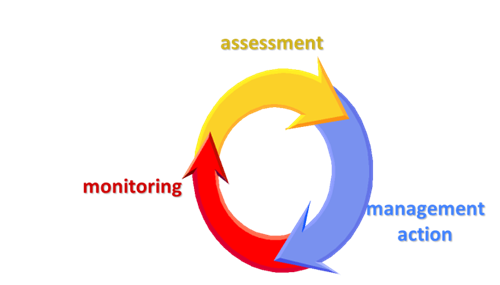 Figure 2. The conservation management decision cycle, indicating the crucial role of monitoring.The objectives contributing to this goal are therefore:To establish population status (size and trend) both at site-, national- and flyway-level;To identify key sites and assess their condition; andTo understand demographic drivers of changes in abundance 3.1 The importance of integrated monitoring Monitoring programmes that address all of these objectives are called integrated monitoring programmes (Figure 3). This integrated approach provides valuable additional insight through understanding of why observed changes in bird abundance are happening, that basic abundance monitoring cannot. Integrated monitoring involves the regular integrated analysis of data collected by the monitoring of abundance, vital rates and, ideally, environmental conditions and pressures. Vital rates monitoring and abundance monitoring link together (usually through the use of population models) to form demographic monitoring. It aims to uncover the drivers behind changes in abundance, to increase the possibilities for early warning and enables prediction of future population change. The interaction between the results of demographic monitoring and environmental monitoring will lead to an insight into the effects of human pressures and conservation measures.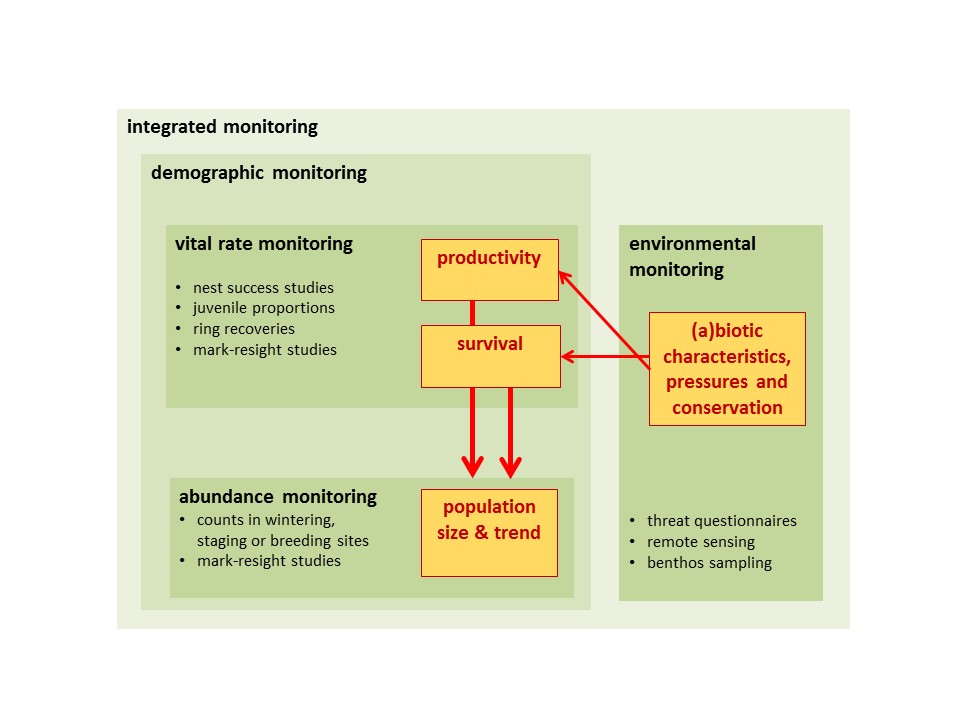 Figure 3. Components of integrated monitoringIt is important to note that integrated monitoring alone does not provide all the understanding needed to make sound conservation or management decisions. Demographic and environmental monitoring will signal problems, allow the generation of hypotheses concerning drivers of population declines and provide data for evaluation, but focused research will still be necessary to test these hypotheses and what measures can be implemented to address them effectively. Integrated monitoring and research programmes are an effective way of identifying the drivers of changes in abundance. The information generated allows decision makers to implement cost-effective conservation policies without spending a lot of time checking too many possible drivers. In the case of conservation, it is particularly true that who gains time, gains everything because halting extinction is literally a race against the clock. The more time is spent on finding the causes of decline, the smaller the population will become. 3.2 From local to national and international, and back againIn addition to the integration of abundance, environmental and demographic monitoring at the site or national scale, effective monitoring at the population (flyway) scale requires close coordination between national monitoring programmes. This coordination allows the importance of a country, and individual sites within that country, for any particular species to be quantified through the comparison of national population sizes and trends with those at an international (flyway) scale. This also allows local and national decision-makers to understand whether national trends are likely to be the result of local or widespread factors (Figure 4) and thus target conservation responses appropriately and effectively.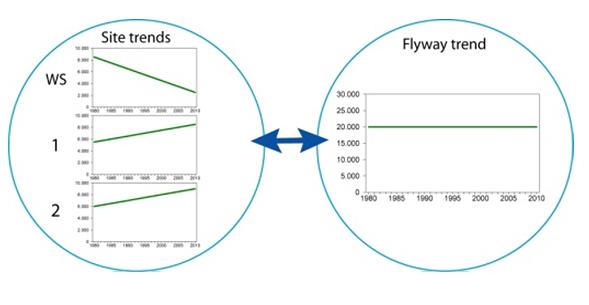 Figure 4. International monitoring allows comparison of local site trend (WS) with trends in other sites (1 and 2) and with the overall flyway trend.National schemes will also undertake monitoring, particularly site-based monitoring, that does not necessarily require international coordination, e.g. if a population occurs in a country in significant numbers at a time of the year other than that when estimates of the size and trend of the flyway population are undertaken.  However, common standards in methods and analyses will allow comparison of results between different studies.4. Designing a national monitoring programme Ideal national waterbird monitoring programmes will typically utilise a variety of methods for different surveys, selected to meet the survey objectives and any practical constraints, including those related to the ecology of the species.Generally, the core part of a national monitoring programme will be a small number of multi-species surveys, such as the January and July waterbird counts and common and colonial breeding bird schemes, that aim to estimate the abundance and/or population trend of as many species as possible. Occasional supplementary surveys to address biases can result in correction factors that can be applied to generate improved trends or estimates of population size. Such multi-species surveys offer a high degree of cost effectiveness for both the collection of data, and also the survey organisation. For species where a large multi-species survey is unsuitable, more focused schemes can be developed for suites of ecologically similar species that can be monitored using the same method, such as:geese and swans that can be counted at feeding sites (usually agricultural areas);species that gather at roost sites where it is easier to count them (e.g. geese, cranes, gulls, terns, cormorants, etc.);seaducks and other species wintering in inshore marine waters, such as divers and grebes, that can be counted together usually from a boat or an aeroplane;grassland plovers (Golden Plover (Pluvialis apricaria), Northern and Sociable Lapwing (Vanellus vanellus, V. gregarius) in Eurasia, Blacksmith and Senegal Lapwing (V. armatus, V. lugubris) in Africa);rocky coastline species (e.g. Purple Sandpiper (Calidris purpurea)).Often, these schemes are undertaken at an interval of several years in order to supplement existing annual multi-species surveys, e.g. the Non-Estuarine Waterbird Survey in the United Kingdom which provides data on non-breeding waterbirds that occur away from well-monitored wetlands (such as most UK estuaries) and which is undertaken on a c.15 year cycle.Some species, particularly crepuscular and nocturnal ones, can only be adequately surveyed using a species-specific method, such as: most crakes and flufftails which are best surveyed in the breeding season using playback methods;woodcock and snipes.4.1 Selecting survey objectives As stated in the introduction of Chapter 3, there are three primary objectives for a waterbird monitoring scheme designed to underpin waterbird conservation and management.The first objective is crucial for the effective prioritisation of national and international conservation and management. It also contributes to national reporting obligations under:AEWA;for EU Member States, the EU Birds Directive Article 12 reporting;the European Red List of Birds;the Convention for the Protection of the Marine Environment of the North-East Atlantic (OSPAR); andthe Baltic Marine Environment Protection Commission (HELCOM) ecological status indicators contributing to reporting under the EU Marine Strategy Framework Directive. In this context, status typically refers to an assessment of the overall abundance of a population and the trend of the population.The second objective is important for the protection and adaptive management of key sites. Waterbird data at the site level, in conjunction with contextual information on overall flyway population status, allow sites of national or international importance to be identified and protection measures to be implemented. As explained in section 3.1, site monitoring also provides an understanding about whether observed trends in abundance are likely to be caused by local factors, that could be addressed by management actions, or other factors acting at broader scales. A good example for guiding site monitoring is the UK Joint Nature Conservation Committee’s Common Standards Monitoring Guidance for Birds. Bird surveys at key sites, especially when combined with other ecological data, are of fundamental importance for site management as they allow managers, both at the level of individual sites and at the level of networks of sites, to understand the effectiveness of site management measures at sustaining the species for which they are designated. Surveys also provide important information on site and habitat use, e.g. location of key roosts or feeding areas, or identifying potential threats that could be averted through adequate management actions. The third objective provides valuable insight into the proximate causes of changes in abundance, and thus help understand ultimate drivers of change. In this way they have the potential to provide early warning of likely changes in abundance before they happen (in long-lived species) – see section 4.7.Furthermore, whilst many waterbirds are monitored at the population scale during the non-breeding season, largely for pragmatic reasons (see below), monitoring of national breeding populations is also important in order to underpin effective protection and management during the breeding season.4.2 Selecting survey methodsOnce survey objectives have been agreed, the selection of an appropriate method will need to consider key questions such as:Is there a need for either absolute or relative estimates of population size? Absolute estimates are required for:Site identification – application of numeric criteria (e.g. Ramsar Criteria 5 and 6);Defining harvest quotas under dynamic harvest management systems; andApplication of some criteria for Red List assessment and/or classification on AEWA Table 1.  Whereas relative estimates are sufficient for site, national and flyway trends.If the survey objectives require obtaining absolute population size estimates, select a method that can produce statistically robust population size estimates, taking into account the distribution and detectability of the target species (see next questions). If the survey objective requires only relative estimates, much simpler methods will be sufficient. In most cases, it might not be possible to estimate the true density of the population, but the changes in the counted numbers or cues (e.g. goose droppings, calls) may correlate well with the absolute numbers and characterise well the trends in the population. Therefore, the methods to monitor trends can be much simpler and thus cheaper than the methods needed to obtain estimates of absolute population size. In most cases, it is not necessary to estimate total population size, in order to estimate population trends. On the other hand, true population size is always fluctuating, as a result of both natural processes and as the results of various (mainly counting) errors. Therefore, detecting trends with certain statistical accuracy requires more repetitions than in the case of estimates of total population size. Consequently, the most cost-effective approach for national monitoring schemes is usually to combine annual monitoring of trends with periodic efforts to estimate absolute population size and use the result of the trend monitoring to index population size estimates between two size estimates.      Does the species have a clumped or dispersed distribution?It is generally more feasible to undertake a complete count of a population with a highly clumped distribution (e.g. Northern Pintail (Anas acuta) in winter) than a dispersed distribution (e.g. Common Moorhen (Gallinula chloropus)). However, implementing complete censuses over large geographic areas is often not feasible, especially if both technical capacity (observers, optical equipment, vehicles) and resources are limited. Counter-intuitively, statistically sound sampling of species with clumped distributions is more difficult than dispersed species because of the higher variability of abundance in the samples (see calculations for power analysis e.g. in Greenwood & Robinson, 2006). A possible solution to this dilemma is to focus survey efforts on key sites that may comprise a high proportion of the national population and complement this with stratified sampling across the rest of the country to estimate the size and trend outside of this key site network. It is also important to consider how variable the distribution of the clumped species is between survey periods. Periods when movements between sites are high, are less suitable for monitoring than periods when distribution is more predictable. This affects the site selection method (see below) and also the timing of the counts, e.g. the International Waterbird Census is timed to take place in mid-January because most of the relevant species are already at their wintering grounds but have not yet started their return migration. Does the species have a high or low detection probability?For species with low visual detectability (e.g. Water Rail (Rallus aquaticus)), species-specific methods may be more suitable for monitoring trends in abundance, e.g. call playback or standardised trapping programmes. For all species, detection rate (and the ability of observers to see or correctly identify a species) also changes with the habitat and the distance over which they are being observed and this is also different for different species (e.g. small plovers can be safely identified up to a few hundred metres, but a flamingo could be identified up to a kilometre away). Distance sampling might therefore be necessary in some open habitats (e.g. mudflats, open sea - see Buckland et al. 2012 and http://distancesampling.org/) to account for the influence of species- and habitat-specific differences in the detectability of birds. In addition, in some cases monitoring overall abundance or trends in abundance by direct observation might be prohibitively difficult, in which case some capture-recapture regimes or using a proxy measure might be more feasible, e.g. monitoring certain demographic rates through ringing/banding studies or the examination of hunters’ bags (e.g. wing surveys).When is the population geographically discrete?The above-mentioned considerations are applicable at all levels, i.e. at site-, national- or international-levels. However, count data can only be used to characterise the status of a flyway population if it is collected in the season when that population is geographically separate from other populations. If the counts are carried out in seasons when populations are mixed, the data will characterise the status of the combined populations and it will require assumptions to use this for assessing the status of an individual population. However, sometimes there is no other realistic way to monitor a species (e.g. Long-tailed Duck (Clangula hyemalis)).     Note that limited observer capacity and security concerns in some regions will continue to present a challenge to waterbird monitoring in the near future. Supplementing traditional count-based monitoring methods with a programme of capture-recapture / re-sighting schemes for selected wader and huntable (ducks) species may help to partly overcome these barriers. In order to support the effective use of the resources available for flyway-scale monitoring, each waterbird population considered by these guidelines has been allocated a recommended census type, defining the method and timing (i.e. breeding or non-breeding season) for when it is recommended to monitor the flyway population size and trend (see Appendix 2). In all cases, general multi-species methods were selected in preference to species-specific schemes, where these are applicable, unless established species-specific schemes already exist on a sufficiently large scale, because generalist schemes provide information for more populations and are more efficient to manage and thus more cost-effective in the case of limited organisational resources. If the population can be monitored effectively both in the breeding and the non-breeding season, a choice has been made between these two seasons. In general, the breeding season is recommended for periodic population size estimates and the non-breeding season for trend estimates, taking into account the more comprehensive coverage of the International Waterbird Census across the flyway in comparison to breeding bird monitoring schemes, but also the difficulty of estimating population size using the former. Although such choices need to be made for flyway-level estimates, countries should also ensure that they monitor their national populations in the seasons when they occur there in important numbers, even if this does not match with the requirements for international monitoring. Appendix 2 lists all populations that belong to a waterbird family in the AEWA Agreement Area regardless whether they are listed by AEWA (i.e. migratory) or not and all seabird populations listed on AEWA Table 1. Recommended general monitoring methods are in capital letters if they apply to national surveys or total counts. They are in lowercase letters if the method can be applied to a sample of sites (or count units within sites) to produce trends. Detailed information on methods and monitoring frameworks are presented by Gilbert et al. (1998) and van Roomen et al. (2013) and in Appendix 1. Information on monitoring (i) vital rates and population structure, and (ii) site condition can be found in sections 4.6 and 4.7, respectively.4.3 Selecting survey sitesThe selection of survey sites depends on whether the survey methodology follows a sampling or a complete census approach. In the case of sampling (typically applied to dispersed species), it is important to ensure that the samples are representative of the whole. In the case of complete censuses (typically applied to colonial breeding species and non-breeding counts), it is important that the main concentrations are covered.  Selection of survey sites is relevant both for national surveys, and also in cases where large sites divided into sub-sites cannot all be covered by the available counter capacity. There are a number of ways of selecting the sites to be included in a monitoring scheme.Self-selection by counter networkNational monitoring schemes designed to estimate waterbird abundance are often carried out at sites largely selected by the counter network. This might lead to the under-representation of certain wetland habitats, e.g. linear habitats such as rivers, in survey coverage, which in turn can lead to bias in estimation of population size or trend. Such gaps can be addressed through occasional targeted surveys and/or using environmental data which can then be used to provide a correction factor for subsequent assessments of population size (e.g. see Musgrove et al. 2011, Mendez et al. 2015).Selection by census coordinatorsSelf-selection can be improved through the direction of counters to key sites, in order to ensure that the most important national sites are surveyed.Stratified (random) selectionIn order to overcome constraints from the self-selection of sites, site selection can be based on a stratified approach. In this context, various randomisation techniques help to obtain statistically representative sampling that allows the production of less biased population estimates with confidence intervals. Further information is available in Greenwood & Robinson (2006).Shifts in non-breeding distributions are an increasingly relevant factor in determining the spatial scope of surveys. As a result of factors such as land-use change and, particularly, climate change, an increasing number of waterbird populations are undergoing population scale shifts in their non-breeding distributions (e.g. Lehikoinen et al. 2013). This represents a challenge for the continuation of effective monitoring of population status, as the spatial scope of surveys needs to adapt accordingly. According to the WorldClim data, large areas of eastern Europe will become suitable for wintering waterbirds, thus expanding the counter network in these areas is an important priority in the short-term and beyond.4.4 Timing and frequencyThe timing and frequency of flyway population surveys need to be selected carefully according to practical considerations related to bird ecology and phenology, and the need to adhere to established survey and reporting cycles that are in place at a flyway scale.For site-based monitoring, the different methods (and the timing of the surveys) will depend on the seasonal patterns in site use by waterbirds and the functions (breeding, stop-over, wintering) the site is used for. 4.4.1 TimingFor surveys of non-breeding birds, multi-species surveys are typically carried out in January (for northern hemisphere breeding species) and July (for certain Afrotropical breeding species). For those species best monitored, either at site, national or flyway level, during migration periods, the exact timing of spring or autumn surveys will depend on the phenology of the species concerned.For surveys of breeding birds, the timing will depend on both the timing of the breeding season of the species concerned and also the precise period within the breeding season at which it is most effective to conduct a survey, e.g. incubation or brood rearing periods. Examples of the best timing for species breeding in the UK are provided in Gilbert et al. (2011).  Timing of breeding bird surveys is more complicated in Africa where different species breed at different times, depending on factors such as local rainy seasons and floods, and therefore exhibit less clear seasonality or annual cycles compared to birds breeding in the temperate zone. The relative timing of their breeding season can be checked on the BirdLife DataZone, the HBW Alive or other relevant literature.It is crucial during any surveys in the breeding season that disturbance is minimised and does not have any impact on the breeding attempts being made by surveyed birds. Ideally, flyway populations should be monitored at the time of year and at sites when they are not mixed with other populations of the same species from which they cannot be distinguished in the field. In order to obtain a robust estimate of flyway-scale population size and population trend, this needs to be carried out sufficiently across its range and coordinated across relevant range states.When conducting a national monitoring programme, the key issue to address regarding the timing of surveys for estimating national population size is whether the timing is different to that required for flyway population surveys. This will depend on the seasonal occurrence of the species in the particular country, and this might be only determined following more frequent surveys (see below). Otherwise, it is simply necessary to follow the same principles outlined above, just without the need to coordinate at a flyway scale. For monitoring site importance, more frequent counts are usually required, since standard January counts (e.g. for flyway population monitoring) alone will not be sufficient to identify sites of international importance for breeding or as migration stop-over and staging sites (see below). Issues to pay attention to when determining the timing of site counts include:Monitoring birds on migration that have short stop-over periods is more difficult than monitoring those with a longer period of stay. Where turnover is high, the synchronisation of counts must be especially good, e.g. the annual autumn census of Icelandic Pink-footed Geese;Periods of peak numbers might vary between years (e.g. depending on weather conditions), meaning it might not be effective to carry out a count on a fixed date each year; a pre-survey assessment to help plan the count might therefore be necessary, especially if the period of peak occurrence is short.To be able to detect changes in numbers at sites, it is important that the same method is applied from year to year once an appropriate method is established. If methods need to be changed to take advantage of technical or methodological advances, it is important to calibrate the new method with the old one. Depending on the seasonal occurrence of the qualifying species at the site, both breeding and non-breeding methods might be needed. In many African countries, for example, the presence of breeding and non-breeding migrant species may overlap. 4.4.2 FrequencyMonitoring a trend should ideally be based on annual indices, with once in every three years recommended as an absolute minimum. However, the detection of trends requires a series of data points and, therefore, the greater the time period between index values, the longer it will take to detect a trend with a certain statistical certainty, which could delay the implementation of remedial actions for declining species. Furthermore, during counts all sorts of (stochastic) errors can occur; by combining a greater number of counts of the same species/population in a trend analysis, the robustness of the trend increases as stochastic errors are averaged.Trends should be based on a representative sample of the population and can also be based on measurements of relative abundance. National trends can be combined into flyway trends using weighting based on a comparison of national population size estimates (c.f. Pan-European Common Bird Monitoring Scheme, PECBMS,method).National- or flyway-level population size estimates should ideally be updated not less frequently than every six years. In general, it is not necessary to update them annually, apart from some particular cases such as populations that are subject to adaptive harvest management, where frequent estimates reduce the risk of setting inappropriate harvest quotas. In all other cases, when population size estimates would require full censuses with complementary sampling, significant cost savings could be achieved by undertaking periodic population size estimates. The six-year cycle is recommended, in order to fit the reporting cycles under AEWA and the EU Birds Directive (see below). The frequency of site monitoring is dictated, on the one hand, by the data requirements of site designation and, after designation, ongoing management processes, and also by the ecology and phenology of the species’ present at the site. Ideally, prior to designation, key sites should be surveyed on multiple occasions over a period of years, timed to reflect the (potential) presence of their (likely) qualifying species. Post-designation, monitoring cycles will be partly dictated by the species for which the site is protected, but key sites typically support important numbers of non-qualifying species and monitoring programmes also need to address data requirements for these species. If the monitoring is undertaken by local volunteers or by staff of the management authority, it is usually easier and more motivating for them to repeat surveys on a more regular (monthly/annually) basis than ‘turning them on and off’ at infrequent periods; this will also build a better knowledge of the sites and thus lead to higher quality assessments. Monthly counts should provide robust data on the seasonal use of key sites. If monthly monitoring is not possible, select one or two months during each season.At stop-over sites, carry out counts during both the spring (usually April-May) and the autumn (usually August - November) when most qualifying species are likely to reach their seasonal peak numbers. Although it is very useful to identify such months for optimum migration counts at a national scale, it is not necessary to coordinate these internationally (unless the population size or trend is monitored using such migration counts). 4.4.3 Alignment with reporting cyclesIt is very beneficial for monitoring programmes to align their surveys and reporting to established international reporting cycles, such as: the AEWA Conservation Status Report (every 3 years);EU Birds Directive Article 12 report (every 6 years); andWaterbird Population Estimates and updates of international 1% thresholds for the application of Ramsar Criterion 6 (9 years based on Ramsar Resolution IX.2).Aligning survey outputs to these international reporting cycles means that the most up-to-date data are available to inform decisions about conservation and management priorities. One way to maximise the efficiency of this is to stagger the organisation of different major surveys, in order to maximise synergies and thus to minimise competition for funding. The schedule for this needs to be agreed by the AEWA Technical Committee in consultation with Contracting Parties and expert networks such as the African-Eurasian Waterbird Monitoring Partnership and other policy instruments such as the EU Birds Directive.Concerning sites, Contracting Parties to the Ramsar Convention have committed to provide updated Ramsar Site Information Sheets for all of their designated Ramsar sites no later than every six years or on the occasion of any significant change in the sites’ ecological character. This also includes population size estimates for at least the waterbird populations that qualify the Ramsar site. EU Member States are also obliged to provide up-to-date documentation of all Natura 2000 sites, including the Special Protection Areas designated under the EU Birds Directive and the status of the bird species they are designated for. Updating the Natura 2000 Standard Data Forms is regarded as a continuous process and reporting on the proportion of national populations in the SPA network is part of the Article 12 reporting. Regular reviews of site networks are important to (re)assess their adequacy for the conservation of waterbird species in the face of management challenges and changing circumstances. Such reviews form an important element of the adaptive management of the site network. A good example for such a regular review process are the three reviews of the UK SPA network.    Objective 3 of the AEWA Strategic Plan 2019-2027 foresees a process whereby AEWA Contracting Parties confirm their nationally and internationally important sites for waterbird populations listed by AEWA at MOP8 (due in 2021) and they update the information for these sites by MOP10 (due in 2027) and by every other MOP (currently a 6-yearly cycle) thereafter. By MOP9 they are also expected to report on the status, threats to and the effectiveness of conservation measures at these sites.  4.5 Basic statistics for status assessmentThis section assumes that appropriate statistics have already been applied to convert raw count data into estimates taking into account detectability, etc. Introductions to such methods are available in Greenwood & Robinson (2006), Bibby et al. (2012) and further references and links to software can be found on the European Bird Census Council (EBCC) website.  Whether population size is to be estimated based on a total count or a sample survey determines the site selection process and the statistical procedures to be applied. However, a total count is rarely possible, even in the case of congregatory species, because a (significant) proportion of the population might be found outside of the known wintering sites or colonies. Therefore, often a combination of the two methods should be applied, i.e. a total count of the key concentrations (wintering sites or colonies) or all known sites, and a sample survey outside of these areas to estimate the numbers that occur elsewhere.4.5.1 Population size estimationThis is one of the fundamental attributes used to assess the status of a flyway population. However, the size of waterbird populations are constantly changing at site, national and flyway levels, yet population size estimates are usually only taken periodically. Therefore, it is important to use metrics that provide the best characterisation of the population size until the next assessment. If the population is fluctuating, the best characterisation of the ‘current’ population size is to present the five-year mean population estimate +/- the 95% confidence intervals (if a sufficient number of annual surveys have taken place). In the case of clearly increasing or decreasing populations, the five-year mean would be a biased characterisation of the ‘current’ population size, therefore the five-year maximum or minimum is used, respectively. When the population estimate is not based on yearly counts, but only minimum and maximum estimates are available, the geometric mean of these two values is used because it provides a more robust estimate of the population size than the arithmetic mean would.In most censuses, usually not all sites or count units are counted during every survey. Therefore, the count totals do not represent the true totals even for the sites that have been surveyed. In such situations, the number of birds in count areas not surveyed need to be imputed (i.e. estimated). Estimated totals include both the counted and the imputed values and can be based on: (i) simply the five-year mean at each site, (ii) calculating the Underhill index, (iii) using TRIM or (iv) more complex statistics. In most cases, even the estimated totals with imputed values are smaller than the size of the true population size because there are likely to be other occupied areas that are not counted. To estimate the population size (that can be very substantial), complementary surveys are needed to estimate the number of individuals outside of the regularly counted site network.In the case of sampling, point estimates with confidence intervals can be produced depending on the sampling design. For further guidance, refer to Greenwood & Robinson (2006). Estimates of abundance can also be made, and used to validate more traditional methods, using marking studies and re-encounters of marked birds, e.g. Alisauskas et al. (2013). These methods might be particularly important in case of huntable species in areas with limited number of observers because bands could be gathered from the hunters (e.g. in Central and Southwest Asia).  4.5.2 Population trend estimationDescription of the direction and rate of change in population size (i.e. trend) is the other fundamental attribute used to assess the status of a species or population at site, national or flyway scales. However, both the length of the trend period and the trend classification depends on the purpose of the analysis and data availability. Trend periods can be: (i) A fixed moving time period (typically the last 5, 10 or 25 years) used to characterise the current or long-term trend. The current trends can be used as an early warning, while the long-term trends are less influenced by short-term fluctuations. This makes them more robust but also less sensitive. The long-term trend could indicate a problem too late if a population may have recovered historically but then declined again. (ii) Linked to some policy-relevant benchmark, e.g. 1980 is used for the EU Article 12 reporting as this is the first full year after the Birds Directive came into force. The year of designation of a protected area can be used to assess whether the site still holds the numbers it has been designated for.(iii) Trend over “10 years or 3 generations, whichever is the longer” is used by both the IUCN Red List and for the classification of populations on AEWA Table 1. The rate of change is often compared to certain pre-set values, either to classify the trend or to use it in alert or trigger systems based on its value and the width of its confidence intervals. Again, the appropriate thresholds for rates of change in such alert systems depend on the policy context for how the trend data are used: (i) Most national monitoring schemes use the ±5% thresholds to classify trends as strongly increasing, strongly decreasing, stable or uncertain and this is the standard setting also in the TRIM and the TrendSpotter applications.(ii)  The EU Article 12 reporting and the European Red List of Birds apply the ‘10% decline over 10 years or 3 generations’ criterion for classifying species as Declining and ‘30% decline over 10 years or 3 generations’ for Vulnerable. AEWA uses the same thresholds to define populations in long-term decline or in rapid short-term decline and to list them accordingly on Table 1 of the AEWA Action Plan. It is also important to note that, all else being equal, the shorter the time period for the trend analysis, the wider the confidence intervals will be, which results in an increasing number of statistically uncertain trends. This means that 5- and 10-year trends will be statistically significant only when there has been a very rapid change.      In the case of a single site, the overall trend can be described by converting the counts to a logarithmic scale and regressing a linear trend over the data. The slope of the regression line will describe the average rate of change over the time period used. If the purpose is to detect changes in trend, then fitting a moving three-year average might be more appropriate.In the case of trends for a network of sites, generalised linear models or generalised additive models are used more frequently and there are specialised software packages and R-codes available specifically to analyse trends from monitoring data. The TRIM package is suitable when there is only one count per year (e.g. breeding numbers, January waterbirds counts); the TrendSpotter package is able to take into account more than one count per year (e.g. monthly waterbird counts).4.6 Monitoring vital rates and population structureUnderstanding the demographic drivers (i.e. the vital rates of productivity and survival) of population change can provide important knowledge for the recovery and sustainable management of populations. Some degree of demographic knowledge is crucial for the implementation of adaptive management of huntable waterbird populations. Furthermore, changes in population dynamics are sensitive to environmental changes and can therefore often provide early warning of likely population decline, particularly in the case of long-lived species with a large cohort of non-breeding individuals (e.g. seabirds).Measuring of vital rates requires considerable additional effort above that required for waterbird counting but will increase the understanding of population processes substantially. However, it remains extremely challenging to sustain demographic monitoring for all waterbird species so careful consideration of priorities, alongside collaboration and coordination of data collection and analysis, is needed, in order to maximise its effectiveness and to make a clear destinction between on-off research and regular monitoring.Species for which it is most strategic to set up demographic monitoring schemes include:model populations for habitat types / ecology – ecological status indicators;huntable species – adaptive harvest management, including bag statistics; action plan species – linked to outcome indicators (e.g. increasing survival or reproduction).4.6.1. ProductivityProductivity (sometimes referred to as breeding success) is the reproductive output of the population – the number of new individuals added to the population each breeding season. Various measures of this can be made, such as clutch size, fledging success, the proportion of young birds in non-breeding flocks, or rates of recruitment into breeding populations. Two main approaches can be applied: (i) studies during the nesting period before young birds have fledged, or (ii) studies of the population age structure during the non-breeding period. Studies during the nesting period are typically applied to colonial-breeding species, such as herons, gulls and terns. Further guidance on how to undertake such studies is available in Koffiberg et al. (2011) and in Appendix 1.Population age structure during the non-breeding period can be applied to any species where the young birds can be readily separated in the field from adult birds, and where the various biases (see below) that affect sampling protocols are understood. Such data can be used to calculate life cycle parameters (see an example in Pettifor et al., 1998).This is most easily undertaken in species that form non-breeding flocks of both adults and young birds, e.g. swans, geese, and cranes. However, some species where the young can be easily identified do not remain in family groups, e.g. many waders. This introduces new potential biases as there is a need to sample the adult and young cohorts separately. Guidance on this has been published regularly by the International Wader Study Group, e.g. Robinson et al. (2005), Gunnarsson (2006).In some species, it is possible to separate young from adults in the field in only one sex, usually males, e.g. Eurasian Wigeon, Long-tailed Duck. In the case of the Wigeon, data can be collected by scanning non-breeding flocks, whereas in species like the Long-tailed Duck and Common Goldeneye, data can only be collected by analysing photographs of flying flocks.In addition, in some species where families remain together during the non-breeding season, e.g. swans, geese and cranes, the number of young in individual families can be recorded and used to calculate a mean family size. Although true mean family size cannot be calculated because it is not possible to separate pairs of birds with no young from pairs that did not attempt to breed, this method still provides a useful characterisation of the reproductive output of the population. There are also potential biases to take account of, and it is also important to consider the timing of hunting seasons for huntable species, as in most species the young are more susceptible to hunting mortality than the adults.All of these studies should be aligned with existing schemes, so they follow standardised methods and are well coordinated across the flyway. Biases that need to be taken into account when designing sampling protocols include:Differential distribution of age classes, e.g. smaller flocks of geese tend to have a greater proportion of family groups, and within an individual flock, a greater proportion of family groups is found around the edge of the flock (this is due to the high dominance ranking family groups have), young and adult shorebirds migrate at different times;Similar differential distribution of sexes can occur, e.g. many male ducks spend the non-breeding season at higher latitudes than females.Many other waterbirds cannot be aged in the field after fledging. Therefore, assessing productivity is measured as the number of hatchlings or fledglings and the only way of collecting these data is by capturing them as part of ringing or banding studies. These important studies are outside the scope of these guidelines but much guidance exists elsewhere. 4.6.2. SurvivalThere are many studies, mainly in the temperate zones, where birds are trapped and marked with metal rings and, increasingly, also coloured leg rings, neck collars or similar conspicuous individual marks. These studies yield information about the movements of birds, and resighting data can be used to estimate survival (e.g. Clausen et al. 2001, Kraan et al. 2010, van der Jeugd et al. 2014, White & Burnham 1999). It is essential that colour-mark studies are well coordinated so that individual colour ring codes are not duplicated. In many cases, coordinators are appointed for particular species or groups of species, such as the International Wader Study Group (for waders) or the Goose Specialist Group (for geese). Further, there are online applications that also assist in project coordination by providing contact details for coordinators, as well as facilitating the reporting of sightings of marked birds and the coordinated use of these data by researchers (e.g. www.cr-birding.org and www.geese.org).  Waterbird counters are well placed to look out for colour-marked birds and so it is important to make sure they are aware of the importance of recording and reporting any sightings they make. 4.6.3 Population structureOther aspects of population structure can also usefully enhance conservation and management activities. One common aspect of population structure that can be monitored in species that show sexual dimorphism is the adult sex ratio (ASR), i.e. the proportion of males and females within the population. Such information can be readily collected for species with clumped non-breeding distributions, such as most ducks. Studies indicate that ASR in birds is typically skewed towards male predominance and that this arises from higher female mortality rather than skewed offspring sex ratio. ASR is significantly more severe in populations of globally threatened species which has profound implications for their monitoring and conservation. Further details can be found in Donald (2007).Given this, and the relative ease with which sex ratio data can be collected, it is highly advantageous for national monitoring programmes to collect such data where possible. Skewed sex ratio can point to e.g. higher mortality of females due to predation on nests. 4.7 Monitoring site conditionMonitoring of environmental conditions at sites where waterbird counts are undertaken is highly desirable, particularly at nationally and internationally important sites, as such information can support effective site management for waterbirds. It therefore underpins the implementation of Target 3.2 of the new AEWA Strategic Plan 2019-2027 that aims to assess the (i) status of, (ii) threats to, and (iii) effectiveness of conservation measures implemented at flyway network sites are being assessed at a flyway scale using data provided by the Contracting Parties. Collection of such data can require significant investment of time on behalf of the counter, so it is generally not carried out annually and may require separate visits to the site or the use of other methods.Although there are a number of existing schemes, each with their own methods, there is currently no established internationally standardised method for site condition monitoring. Existing guidelines that are available include:BirdLife International’s Important Bird and Biodiversity Areas Natura 2000 Standard Data FormRamsar Site Information ServiceWadden Sea Flyway Initiative4.8 Integration of different considerationsBox 1 and Figure 5 help synthesising the considerations above into a coherent national monitoring programme that can contribute to both site, national and flyway level management.   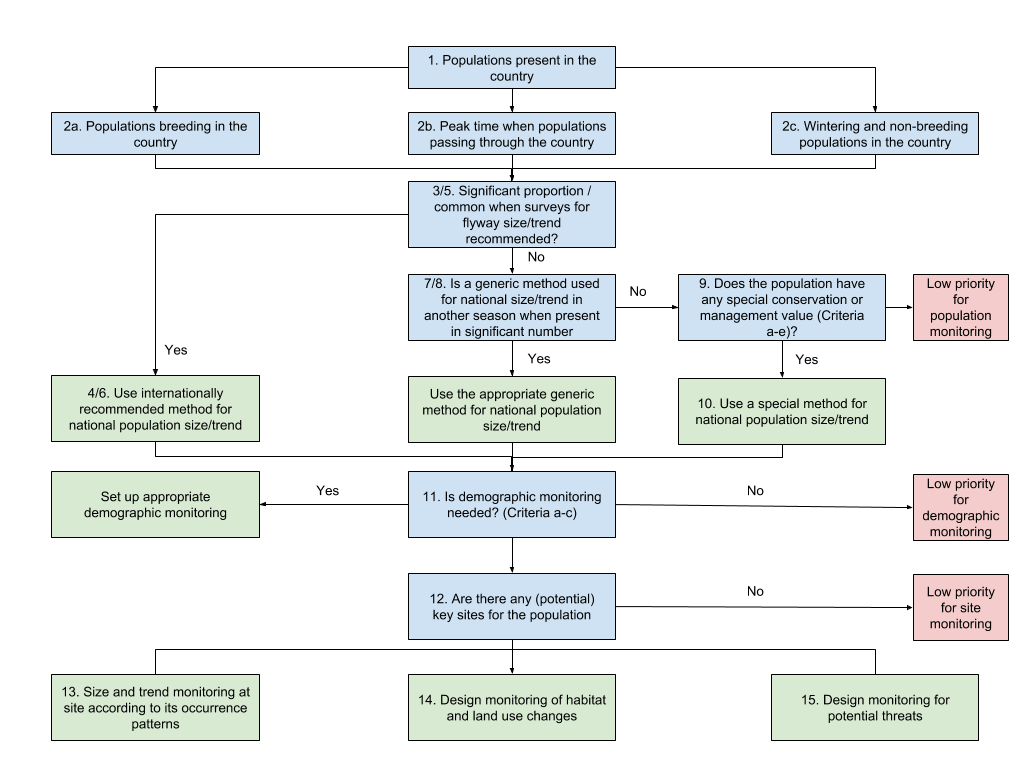 Figure 5. Flowchart of the decisions presented in Box 1 to evaluate the monitoring needs of each population occurring in a country. Questions related to population size (3, 4 and 7) and trend (5, 6 and 8) are combined, but should be assessed separately for both in case of each populations5. Coordination and managementMonitoring in most countries, apart from the smallest ones, requires collecting data from many sites. Because of the large number of sites to be visited, visiting all these sites annually or even several times a year is usually not feasible without the effective engagement and coordination of large counter networks. This section provides guidance on the practical measures needed to manage and implement a national waterbird monitoring programme. 5.1 Coordination and liaison Effective coordination and liaison is crucial to all waterbird monitoring activities, whether it is a broad multi-species annual survey, such as the IWC, or an occasional species-specific survey, such as the International Greenland Barnacle Goose Census, which is conducted every five years and involves surveys in just two countries (the United Kingdom and Ireland). Coordination amongst different schemes helps to develop a programmatic approach to bird monitoring, avoid the duplication of effort, avoid overloading the counter network with requests, make possible the combining of skill-sets and resources, fill gaps and ensure organisational engagement. National (water)bird monitoring committees provide a good institutional platform for such coordination. Multi-organisational partnerships, such as the Wetland Bird Survey (WeBS) in the United Kingdom, are excellent platforms for sharing of costs and thus building a scheme that is larger than any single organisation could resource.  Scheme coordination helps to maintain networks of counters, ensure the implementation of standardised methods, the collation and sharing of data and analysis and the reporting of results at different scales and for different stakeholders.This requires a lead coordinator who can liaise with a hierarchical network of international, national, regional and site coordinators:  International coordinator liaises with national coordinators and manages a dataset used for international analysis and reporting; National coordinator manages the census and network, maintains the master national dataset, sometimes with the assistance of regional coordinators, and liaises with the international coordinator;Regional coordinators manage the implementation of the survey at a number of sites in a given area and liaise with the national coordinator;At large sites, counters might be organised into teams with a site coordinator who reports to the regional or national coordinator; Counters undertake surveys and liaise with regional or national coordinators. Typically, international and national coordinators are professional staff based at a relevant organisation or government department. Regional and site coordinators and counters vary according to the national circumstances or the needs of the census; in western Europe multi-species surveys are usually undertaken by volunteers, whereas more specialised surveys (e.g. aerial surveys) are most likely to be undertaken by professional surveyors. In other countries, multi-species surveys are more likely to be undertaken by professional staff, such as managers of protected sites.This hierarchical approach helps to manage data flows effectively (which generally operates from bottom to top) and the effective top-down cascade of survey information, including survey dates and counter feedback. It is essential that coordinators possess good organisational skills and the necessary time and resources to support the network.Coordination is also required at strategic and development levels, e.g. national schemes are often supported by a steering committee consisting of the funders and other stakeholders and internationally the African-Eurasian Waterbird Monitoring Partnership’s Strategic Working Group oversees the strategic development and implementation of the IWC and other monitoring programmes.5.2 Building and sustaining counter networks5.2.1 Building counter networksBuilding counter networks takes time and considerable effort and is dependent upon suitable people being available and able to participate. In most western European countries, there are many skilled people who participate in recreational bird watching, and many of these support monitoring schemes as volunteers. In many other countries, e.g. parts of Africa, Eastern Europe and Central Asia, there are currently far fewer recreational bird watchers, meaning there is insufficient capacity to build an extensive volunteer network. In such countries, it is more important to work with largely professional networks, such as people that routinely visit wetlands for other purposes, e.g. nature reserve managers and hunting inspectors. Recruitment can still be a challenge, as national programme coordinators may need to liaise with both the individual and their employer, but this situation is potentially advantageous if carrying out waterbird surveys is something that becomes a routine part of the annual duties of relevant staff.  In some countries, intensive surveys are carried out occasionally using volunteers from other countries to augment existing counter networks. This approach has worked well in many West African countries during the coordinated surveys organised by the Wadden Sea Flyway Initiative (e.g. van Roomen et al. 2015). 5.2.2 Training and assessmentIn order to maintain high quality datasets, it is important that counter networks are sufficiently skilled, so they are able to undertake surveys to a high standard. Key skills and knowledge that counters require include:Bird detection and identification;Accurate estimation of large numbers of birds;How to implement the survey method; andHow to collate and submit data.If possible, an assessment of the skills and knowledge of a counter should be undertaken before they participate in a survey. Typically, this is undertaken informally by a regional coordinator who knows the counters personally and what surveys their skills and knowledge are suitable for. In situations where regional coordinators are not available, national coordinators are usually reliant on self-assessment by the counter and the provision of training opportunities or materials.Training can be made available in a number of different ways, including: Courses;Written guidance, :Online tools, ;Videos; andMentoring.In countries where volunteer networks are harder to develop, training for monitoring activities can also be incorporated into wider training of, e.g. reserve managers, or even university/college curricula.Training of coordinators and trainers might also be required, and some specific guidance is available, e.g. Hecker (2015). Mentoring typically takes the form of inexperienced potential counters accompanying experienced counters on surveys to learn the necessary field skills.5.2.3 Engagement and motivationIn order to sustain an active and motivated counter network it is important to proactively engage with the network of coordinators and counters, regardless of whether they are volunteers or professional staff, in order to ensure that they understand how important is their participation and what they are contributing towards, that they feel valued and are happy and safe in what they are doing, and that they are motivated to continue their participation. The types of information that should be communicated includes:prompt feedback on progress with and the results of surveys;advance notice about forthcoming survey plans (depending on the survey, preparation time can vary from a few months to more than a year);clear information on vacant sites;acknowledgements of individual and group contributions;key outcomes of broader conservation activities that the monitoring is supporting.Such information can be disseminated through newsletters, reports, websites, social media and direct individual correspondence from national and/or regional organisers. Counter conferences can also be useful for motivating counters, although often only a small proportion of counters are able to attend.Things to be aware of:Time constraints – the more time required, the fewer volunteers will want to take part (compared to professionals who will be getting paid for their time). Restrictions due to other commitments.5.3 Survey protocolsAll monitoring schemes require a set of protocols that instruct each level within the network (from counter to international coordinator) what is required in relation to each aspect of the scheme (from undertaking the count to reporting on and disseminating the data). Protocols should be written such that they do not need to be frequently updated, but they should be reviewed occasionally to ensure they remain accurate and relevant.5.3.1 Survey protocolsFor all surveys there is a requirement to ensure that counters know what to do. This requires information that is specific to the survey, and also generic information about the following aspects:What to record - provide information on the details that the observer needs to record, including any supplementary information, e.g. counts including how to record zero counts and species present but not counted;How to record - explain how the counter should record the data during the count (e.g. what to record in notebook or on a Dictaphone);Where to record: defining count areas and ensuring the counter is aware of the need to record coverage;About the site - provide details of how to visit the site (e.g. access route, vantage points, bird flightlines);Site conditions - provide information on the most suitable site conditions and what to do if the conditions are or become unsuitable (e.g. dry wetlands, tidal areas); Light and weather conditions - provide information on the suitable conditions under which counts should be carried out, and what to do if the conditions are or become unsuitable;Equipment - specify what equipment is needed to undertake the survey (some equipment may require additional information, e.g. how to record GPS tracks);Safety and comfort - provide guidance and information on what to do in an emergency;Recording effort - relevant to Capture-Mark-Recapture (CMR) studies for estimating population size;Submitting data - provide details of how to submit data.Examples of specific multi-species survey protocols can be accessed via the information in Appendix 1. Further species-specific protocols can be found in Gilbert et al. (2011) and it is a good practice to make these easily available also in other countries (e.g. Sovon presents all relevant methods for each species on their species information pages, in Dutch).  5.3.2 Scheme management protocolsIt is good practice to ensure that key coordination tasks are defined and documented so that it is clear what the key responsibilities are for site, regional, national and international organisers and to ensure that at times when the person performing these roles changes, handover is smooth, and the organisation of the monitoring programme is not interrupted. Issues that survey organisation protocols should cover include:Roles and responsibilities of key personnel, e.g. the national coordinator, regional coordinators;Data managementData collation, validation and reporting protocols; Count unit managementCount unit coverage prioritisationCount unit boundary mappingCount unit protocols (e.g. access, backup coverage plan) Count unit allocation to observers; Data analysis;Data reporting;Key deadlines for the monitoring cycle.Procedures for learning-by-doing, including formal processes to review every element of the scheme to continuously improve it.Further guidance and recommended readingvan Roomen M., Delany S., Dodman T., Fishpool L., Nagy S., Ajagbe A., Citegetse G. & Ndiaye A. 2014. Waterbird and site monitoring along the Atlantic coast of Africa: strategy and manual. BirdLife International, Cambridge, United Kingdom, Common Wadden Sea Secretariat, Wilhelmshaven, Germany, and Wetlands International, Wageningen, The Netherlands. http://www.waddensea-secretariat.org/sites/default/files/downloads/monitoring_strategy_eaf_3.pdfUK National Biodiversity Network Guidance:Engaging with volunteers: setting up and managing volunteer networks https://www.fba.org.uk/sites/default/files/NBN%20Volunteers%20Handbook.pdfRunning a biological recording scheme or survey https://www.fba.org.uk/sites/default/files/Running%20a%20Biological%20Recording%20Survey%20or%20Scheme.pdfRunning a biological recroding scheme or survey (fancy version) https://nbn.org.uk/wp-content/uploads/2016/02/NBN-52-Bio-Recording-web.pdfImproving wildlife data quality https://nbn.org.uk/wp-content/uploads/2016/02/NBN-Imp-Wildlife-Data-Quality-web.pdfBirdLife International/RSPB. Guidelines for the development of bird population monitoring in Africa.https://www.rspb.org.uk/globalassets/downloads/documents/conservation-projects/guidelines-for-the-development-of-bird-population-monitoring-in-africa-2.pdfBibby et al. 1998. Expedition Field Techniques Bird Surveys.http://www.bio-nica.info/ALAS/pdf2.pdfEBCC Best Practice guide for monitoring wild birds. http://bigfiles.birdlife.cz/ebcc/BPG/BestPracticeGuide.pdfGregory et al. 2004. Bird census and survey techniques. http://www.tidalmarshmonitoring.org/pdf/Gregory2004_BirdCensusSurveyTechniques.pdfNorth American Shorebird Monitoring Plan https://www.shorebirdplan.org/wp-content/uploads/2013/01/MONITOR3.pdf Sea Duck Joint Venture Recommendations for Monitoring Distribution, Abundance, and Trends for North American Sea Duckshttps://seaduckjv.org/wp-content/uploads/2015/01/sea_duck_monitoring_report_web1.pdf Boere, G., & Dodman, T. (2010). The flyway approach to the conservation and wise use of waterbirds and wetlands: A training kit, Wings Over Wetlands Project, Wetlands International and Bird Life International, Ede, The Netherlands. Electronic document. URL: http://wow.wetlands.org/CAPACITYBUILDING/FLYWAYTRAININGPROGRAMME/WOWTrainingResources/tabid/1688/language/en-US/Default.aspx 6. Data storage, sharing, analysis and reportingMonitoring schemes support the conservation and sustainable management of waterbird populations by providing policy- and management-relevant information in the format of reports. However, it is only possible to produce such reports if data are collected, stored and analysed correctly.    6.1 Assembling data and storageBird monitoring schemes usually involve a large number of counters (both volunteers and professional) and collect highly standardised data from a large number of sites at one or several times each year. Therefore, setting up an efficient data flow and continuously improving its efficiency is an essential component of a well-functioning monitoring scheme.    Traditionally, monitoring data were collected using paper forms, designed to ensure that all essential data are recorded and reported in the right format by the counters. The main disadvantage of paper forms is that they need to be posted by the counter and that takes some effort, time and cost. On the part of the organisers of the monitoring schemes, the submitted data have to be recorded on paper or electronic summary forms or databases.  See e.g. IWC data sheet.   Lately, paper forms are increasingly replaced by computer files. Word or Excel files are the most frequently used file formats. Their advantage is that they can be submitted by email and well-designed Excel forms can also save time entering the data.  See e.g. IWC data entry form.   More recently, paper forms and computer files are increasingly replaced by online forms and, with the spread of smartphones, by mobile apps developed either by national monitoring organisations (like BirdTrack by BTO and Avimap by Sovon) or linked to citizen science portals like BirdLasser, Observation.org, Ornitho or eBird working in collaboration with the national monitoring organisations. The great advantage of these is that they save data entry time for the organisers and the mobile platforms also make it possible for the counter to record the data instantly whilst in the field. Reducing the time of data entry is also a prerequisite to be able to collect data from a large number of sites more frequently (e.g. monthly). In reality, some counters will continue to use paper forms or electronic files even if online reporting is available because they might not have access to broadband internet or are slower in picking up the use of new technology. Therefore, the coordinators of most monitoring programmes need to maintain the possibility for observations to be submitted in all formats but should also invest in training their networks to use new data capture methods. In low income countries, it might even be worth investing in providing smartphones or tablets to the counters.       Regardless of whether the data are collected through paper or electronic forms, it is very important to give clear deadlines for each stage of the data submission, i.e. for the counters, site and regional coordinators (if any), and to set a clear timeline for the production of reports. This whole process requires considerable time to manage.  Errors can creep in at each stage of data collation. Counters should carefully check whether they have identified and recorded each species correctly, entered the correct numbers and provided all requested information. The coordinators responsible for collating the data should check the submitted data for completeness and accuracy. Some of these data validation tasks (e.g. species or numbers) can be automated in the databases where the data are stored. Coordinators should contact counters promptly with questions about any missing information, unlikely species or numbers. This concerns also verifying and recording zero counts (i.e. when the site was either visited and no waterbirds were found or when zero counts could be reasonably assumed based on known site conditions, e.g. because the site was frozen or dried out because of drought) or missing counts (species possibly present but not reported as counted). Traditionally, data have passed through a chain of aggregation: observers reported to site coordinators, these reported to regional coordinators, in turn, the latter then reported to the national coordinators who also reported to international schemes. The advantages of such a hierarchical system are that: (i) the data are checked and summarised at each level and (ii) all counters are closely coordinated. The disadvantage is that it takes a lot of time (often years) until the data pass through these various levels, meaning that the information loses policy relevance as time advances. Online systems can accelerate data collation but are also more prone to erroneous data entry by the observers and this can remain more easily unnoticed than in the past. Therefore, it is especially important to use data validators and to programme adequate data validation checks as well as functions to warn for missing data. Ideally, monitoring data is stored in adequately designed databases. In its simplest form, a national database can be a well-designed but simple Excel sheet, or it can be a desktop relational database (e.g. Access, SQL, DBASE, R, etc.) or an online database. Regardless, it is essential to safely store the original data submissions and to make frequent back-ups of the database and store them at a physically separate location to the master database, in order to avoid the loss of data. Storing back-ups on the cloud can be an efficient option for organisations with good Internet connection. Countries with more limited technical and financial capacity can benefit from the existence of citizen science portals like BirdLasser, Observation.org, Ornitho, BirdTrack or eBird. To share data for international assessments, it is important that national databases are designed in a way that it is compatible with the international one by using either the same categories or categories that correspond and can be converted to the international one unambiguously.6.2 Data sharingParticipants of any monitoring programme effectively commit themselves to contribute their data to collectively gain a better understanding of the status of the site or the species. This is equally valid at local, national and international levels. Access to data should balance the interests of data ownership, research and conservation. It is important to ensure that data sharing motivates participation in the monitoring programme and at the same time it does not expose sensitive species to unwanted disturbance. Therefore, data managers and data users should all respect confidentiality rules and the respective national data protection legislation when designing protocols for national schemes or using data collected by these schemes.6.3 Data analysis and reportingPolicy- and management-relevant information is generated through data analysis. In its simplest form, the data can be aggregated to present spatial and temporal patterns. Excel Pivot Tables or R can be very efficient in producing species or site totals. However, most of the monitoring schemes are based on sampling and not on full census. Therefore, population size and trend are usually estimated through statistical analyses at local, regional, national and international levels, .Scheme-specific or national reports can be printed or published as electronic documents or websites. Printed documents have the advantage of being tangible. However, this also represents extra editing, layout, printing and distribution costs and slows down the dissemination of information. In contrast, online reports can be relatively cheap and quick to produce and easier to search but are less tangible and they need dedicated effort to look up the result. The resources needed for initial set-up can also be significant (but should represent a long-term saving). The contents of site, national or international reports should reflect the information needs of the target audience and ideally be designed with input from the national agencies supporting the schemes. Ideally, national reports should be produced annually to provide regular feedback to the supporting agencies, the counter network and other stakeholders. However, it is important to avoid reports becoming too repetitive. A good way to avoid this is to have a series of thematic focuses and to rotate these over the years.     Monitoring differs from surveillance by comparing the current status to some desired state, e.g. the abundance or trend of a species remains above a certain level (such as the Favourable Conservation Status), at a site, national or population/species levels. Alert reports can specifically focus on comparing the current situation to such targets for sites, but the IUCN Red List and the classification of populations on AEWA Table 1 also follow similar logic and serve the functions of alert systems. Appendix 1. General references to monitoring methods and techniques Appendix 2. Recommended monitoring methods and season for each population in the Agreement Area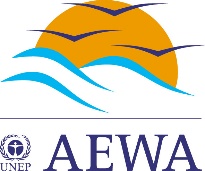 Agreement on the Conservation of African-Eurasian Migratory WaterbirdsDoc. AEWA/MOP 7.35Agenda item: 22Original: English05 October 20187th Session of the Meeting of the Parties04-08 December 2018, Durban, South Africa7th Session of the Meeting of the Parties04-08 December 2018, Durban, South Africa7th Session of the Meeting of the Parties04-08 December 2018, Durban, South Africa“Beyond 2020: Shaping flyway conservation for the future”“Beyond 2020: Shaping flyway conservation for the future”“Beyond 2020: Shaping flyway conservation for the future”MethodsTechniqueNotesSuitable for speciesReferences and examplesBreedingDispersed breeding distributionArea countThis can be applied in case of (smaller) waterbodies and fields. It can either include totals counted per area or use territory mapping.Ducks, grebes and divers, wadersInternational scheme for dispersed breeding species in Europe is the Pan-European Common Bird Monitoring Scheme (PECBMS)https://www.ebcc.info/pan-european-common-bird-monitoring-scheme-pecbms/General descriptions of the territory mapping can be found in Bibby et al. (2002), Gregory et al. (2004) and Gibbons & Gregory (2006).http://iwc.wetlands.org/static/files/Dabbling%20and%20diving%20ducks.pdfhttp://iwc.wetlands.org/static/files/Waders.pdfTransectThis can be applied most typically in case of narrow linear waterbodies (canals, small rivers) and in large, open habitats for species in low densitiesWadersGeneral descriptions of transects can be found in Bibby et al. (2002)1, Gregory et al. (2004)2 and Gibbons & Gregory (2006)3.Scandinavian wader monitoring: https://www.canmove.lu.se/sites/canmove.lu.se/files/ardea2015-nordicwadermonitoring.pdfPoint countsOften used in common bird monitoring schemes focusing on passerines.  Crakes (using vocalisation playback) and sometimes ducks (Finland) waders (e.g. in Norway)General descriptions of point counts can be found in Bibby et al. (2002)1, Gregory et al. (2004)2 and Gibbons & Gregory (2006)3.Finnish point transect for ducks: https://www.luomus.fi/sites/default/files/files/04a_waterfowl_point_counts.pdfColonial breeding           Counts from vantage point-        observation-        photographSuitable for colonies on cliffs, or in reedbeds, that can be seen well. Aerial photographs from a plane or drone can be considered as a special form of this method. Certain herons, storks, spoonbills, ibises, gulls, terns and auksRelevant international groups: Circumpolar Seabird Expert Group (cBird)https://www.caff.is/seabirds-cbird/about-cbirdBirdLife International Seabirds and Marine Important Bird Area Programmehttps://www.birdlife.org/africa/programmes/marine-africaGeneral heron monitoring methods including colony counts:https://www.heronconservation.org/wp-content/uploads/2014/12/Heron-Count-Protocols.pdf  Heron monitoring in Italy:https://www.heronconservation.org/wp-content/uploads/JHBC/vol01/01_08_Fasola_et_al.pdfRed Sea seabird monitoring protocol:http://www.persga.org/Documents/1_StandardSurveyMethodology.pdf (see Chapter 8)UK Seabirds Monitoring Handbook:http://jncc.defra.gov.uk/PDF/pub95_SeabirdHandbook.pdfUK Gull population monitoring protocol:http://iwc.wetlands.org/static/files/Gull%20populations.pdfUK Gull productivity protocol:http://iwc.wetlands.org/static/files/Gull%20productivity.pdfUK Tern population monitoring protocol:http://iwc.wetlands.org/static/files/Tern%20populations.pdfUK Tern productivity protocol:http://iwc.wetlands.org/static/files/Tern%20productivity.pdfGround counts-        quadrats-        transectsSuitable for colonies on the ground including in forest and reedbed. High risk of disturbance. Cormorants, pelicans, certain herons, spoonbills, ibises, gulls and ternsRelevant international groups: Circumpolar Seabird Expert Group (cBird)https://www.caff.is/seabirds-cbird/about-cbirdBirdLife International Seabirds and Marine Important Bird Area Programmehttps://www.birdlife.org/africa/programmes/marine-africaGeneral heron monitoring methods including colony counts:https://www.heronconservation.org/wp-content/uploads/2014/12/Heron-Count-Protocols.pdf  Heron monitoring in Italy:https://www.heronconservation.org/wp-content/uploads/JHBC/vol01/01_08_Fasola_et_al.pdfRed Sea seabird monitoring protocol:http://www.persga.org/Documents/1_StandardSurveyMethodology.pdf (see Chapter 8)UK Seabirds Monitoring Handbook:http://jncc.defra.gov.uk/PDF/pub95_SeabirdHandbook.pdfUK Gull population monitoring protocol:http://iwc.wetlands.org/static/files/Gull%20populations.pdfUK Gull productivity protocol:http://iwc.wetlands.org/static/files/Gull%20productivity.pdfUK Tern population monitoring protocol:http://iwc.wetlands.org/static/files/Tern%20populations.pdfUK Tern productivity protocol:http://iwc.wetlands.org/static/files/Tern%20productivity.pdfFlush countsIn general, less accurate than the others but can be preferred in hot or cold areas when extended period of disturbance can lead to high egg or chick mortality  Gulls and terns, snipesRelevant international groups: Circumpolar Seabird Expert Group (cBird)https://www.caff.is/seabirds-cbird/about-cbirdBirdLife International Seabirds and Marine Important Bird Area Programmehttps://www.birdlife.org/africa/programmes/marine-africaGeneral heron monitoring methods including colony counts:https://www.heronconservation.org/wp-content/uploads/2014/12/Heron-Count-Protocols.pdf  Heron monitoring in Italy:https://www.heronconservation.org/wp-content/uploads/JHBC/vol01/01_08_Fasola_et_al.pdfRed Sea seabird monitoring protocol:http://www.persga.org/Documents/1_StandardSurveyMethodology.pdf (see Chapter 8)UK Seabirds Monitoring Handbook:http://jncc.defra.gov.uk/PDF/pub95_SeabirdHandbook.pdfUK Gull population monitoring protocol:http://iwc.wetlands.org/static/files/Gull%20populations.pdfUK Gull productivity protocol:http://iwc.wetlands.org/static/files/Gull%20productivity.pdfUK Tern population monitoring protocol:http://iwc.wetlands.org/static/files/Tern%20populations.pdfUK Tern productivity protocol:http://iwc.wetlands.org/static/files/Tern%20productivity.pdf Non-breedingDaytime waterbird countsInland wetlands and high tide counts on estuarine sitesOn estuarine sites, it is applicable if birds can be counted when concentrated at high tide roosts – i.e. not hidden in e.g. mangroves, amongst rocks, etc. Multi-species – grebes, wildfowl, herons, waders, gullsThe international general scheme for waterbirds across the flyway is the African-Eurasian Waterbird Census (AEWC)https://europe.wetlands.org/our-approach/healthy-wetland-nature/african-eurasian-waterbird-census/ International guidelineshttps://europe.wetlands.org/wp-content/uploads/sites/3/2016/08/Protocol_for_waterbird_counting_En_.pdfhttps://europe.wetlands.org/wp-content/uploads/sites/3/2016/08/Protocol-for-waterbird-counting_FR_.pdf UK Wetland Bird Survey protocol:http://iwc.wetlands.org/static/files/Wetland%20Birds%20Survey%20WeBS%20Core%20Counts.pdf Low tide counts on estuariesTo be used if high tide counts are not possible or to understand the use of the site for feeding. Large mudflats might be impossible to count completely; in such cases smaller samples can be counted and then extrapolated.Multi-species – grebes, waterfowl, herons, waders, gullsUK low tide Counts protocol:http://iwc.wetlands.org/static/files/Waterfowl%20low-tide%20counts.pdfNon-estuarine coastline countsWaterfowl on non-estuarine coastlines, e.g. rocky shoresCertain waders (e.g. Purple Sandpiper)UK Non-estuarine Coastal Waterfowl Survey protocolhttp://iwc.wetlands.org/static/files/Waterfowl%20on%20nonestuarine%20coastlines.pdfInshore countsShore-based counts of the inshore marine environment. Only count during flat sea states and choose vantage points wellDivers, cormorants, grebes and ducksUK Inshore water counts protocol:http://iwc.wetlands.org/static/files/Inshore%20marine%20waterfowl.pdfBanks, A., Bolt, D., Bullock, I., Haycock, B., Musgrove, A., Newson, S., Fairney, N., Sanderson, W., Schofield, R., Smith, L., Taylor, R. and Whitehead, S. 2004. Ground and aerial monitoring protocols for inshore special protection areas: common scoter in Carmarthen Bay 2002–04. CCW Marine Monitoring Report No: 11, 155pp.Offshore countsAerial (visual (observers in plane) or digital (video or stills cameras)) or boat-based surveys of the offshore marine environment. Usually undertaken using sample method following defined transects. Some species best surveyed by plane, others by boat.Seaducks, seabirds, divers, grebes (boat only)UK Waterfowl and Seabirds at Sea protocol:http://iwc.wetlands.org/static/files/Waterfowl%20and%20seabirds%20at%20sea.pdfHELCOM guidelines for marine wintering birds:http://www.helcom.fi/Documents/Action%20areas/Monitoring%20and%20assessment/Manuals%20and%20Guidelines/Guidelines%20for%20monitoring%20of%20wintering%20birds.pdfKomdeur, J., J. Bertelsen & G. Cracknell (eds.) 1992. Manual for aeroplane and ship surveys of waterfowl and seabirds. IWRB Special Publication No.19. IWRB, Slimbridge, U.K.Tasker, M.L. et al. 1984. Counting seabirds at sea from ships: a review of methods employed and a suggestion for a standardised approach. Auk 101: 567-577.Camphuysen, K. J., Fox, A. D., Leopold, M. F. and Petersen, I. K. (2004) Towards standardised seabirds at sea census techniques in connection with environmental impact assessments for offshore wind farms in the U.K.: a comparison of ship and aerial sampling methods for marine birds, and their applicability to offshore wind farm assessments (PDF, 2.7 mb), NIOZ report to COWRIE (BAM – 02-2002), Texel. http://jncc.defra.gov.uk/pdf/Camphuysenetal2004_COWRIEmethods.PDF BirdLife International (2010). Marine Important Bird Areas toolkit: standardised techniques for identifying priority sites for the conservation of seabirds at sea. BirdLife International, Cambridge UKhttp://www.birdlife.org/eu/pdfs/Marinetoolkitnew.pdfDaytime counts at feeding areasCounts of an area, often following fixed route and undertaken by car  Certain geese, swans, certain grassland/farmland waders5-yearly European Swan CensusUK National Wintering Swan Census protocol: http://iwc.wetlands.org/static/files/Swans.pdf5-yearly Coordinated European Golden Plover Countshttp://www.dda-web.de/downloads/texts/publications/gillings_et_al_2012_golden_plovers_oct2012.pdfAerial survey of geeseWalsh, A & OJ Merne. 1988. Barnacle Geese Branta leucopsis in Ireland, spring 1988. Irish Birds 3: 539–550.Roost countsCounts at dawn or dusk of species that disperse over large areas during the day but gather at communal roosts. Prior knowledge of flight lines and vantage points usually important.Cormorants, pelicans, certain geese and ducks (e.g. Goosander, Black Duck), herons, storks, ibises, cranes, gulls and ternsUK Goose count protocols:http://iwc.wetlands.org/static/files/Geese.pdfhttps://monitoring.wwt.org.uk/our-work/goose-swan-monitoring-programme/Daytime migration countCounts at migratory bottleneck areas for species that highly concentrate at such sitesPopulation size and trend of soaring birds that concentrate at a few botlenecks like Black and White Stork, Great White Pelican. It can be useful to monitor trends in certain seaducks, divers and skuas but will not yield population estimates Moult countsUsually aerial surveys of large concentrations at remote moulting areas. IT might be more suitable for site monitorig than for population monitoring.Geese, seaducks, shelducksCommon Shelduck in the Wadden Sea  http://www.waddensea-secretariat.org/sites/default/files/downloads/moulting_shelduck_in_the_wadden_sea.pdfCodesMethodsCorresponding methods in Appendix 1Breeding seasonCColony countsColonial breeding including counts from vantage points, ground counts, flush countsDDispersed species surveysDispersed breeding distribution including area count, transect and point countsVVocalisation based countsReferences are given under point countsLList method / reporting rateSABAP2 protocol: http://sabap2.adu.org.za/content.php?id=4 SOther specialised breeding bird surveysSee available method descriptions in the note section at the populationsNon-breeding seasonICoordinated January counts of inland and inshore coastal wetlandsInland wetlands and high tide counts on estuarine sites, low tide counts on estuarine sites, non-estuarine coastline counts, indhore counts + aerial counts might be necessary to cover large floodplains systematicallyJCoordinated July counts of inland and inshore coastal wetlandsInland wetlands and high tide counts on estuarine sites, low tide counts on estuarine sites, non-estuarine coastline counts, indhore counts + aerial counts might be necessary to cover large floodplains systematicallyGGoose and swan countsDaytime counts at feeding areas, roost countsWNon-breeding farmland wader countsDaytime counts at feeding areas, roost countsPDaylight migration countsRRoost countsRoost countsMCounts at moulting sitesMoult countsOOffshore water- and seabird countsOffshore countsPopulation sizePopulation sizePopulation trendPopulation trendSpeciesPopulationAEWA Table 1Season population separated from othersRed List StatusBreedingNon- breedingBreedingNon- breedingReferences to existing species or population specific international monitoring schemesDendrocygna viduataWest Africa (Senegal to Chad)1AllIiDendrocygna viduataEastern & Southern Africa1AllJjDendrocygna viduataMadagascarAllJjDendrocygna bicolorEastern & Southern Africa1AllJjDendrocygna bicolorWest Africa (Senegal to Chad)1AllIiDendrocygna bicolorMadagascarAllJjThalassornis leuconotusleuconotus, West Africa1AllDiThalassornis leuconotusleuconotus, Eastern & Southern Africa1AllDi & jThalassornis leuconotusinsularisAllDiOxyura maccoaEthiopian HighlandsAllVUDiOxyura maccoaEastern Africa1AllVUDiOxyura maccoaSouthern Africa1AllVUDiOxyura leucocephalaWest Mediterranean (Spain & Morocco)1AllENDiOxyura leucocephalaAlgeria & Tunisia1AllENDiOxyura leucocephalaEast Mediterranean, Turkey & South-west Asia1AllENDiOxyura leucocephalaSouth Asia (non-bre)ENCygnus olorIrelandAllDi & gCygnus olorBritainAllDi & gGilbert et al. (2011) pp. 87-90Cygnus olorNorth-west Mainland & Central Europe1BreedingDi & gCygnus olorBlack Sea1BreedingDi & gCygnus olorWest & Central Asia/Caspian1BreedingDi & gCygnus cygnusIceland/UK & Ireland1BreedingGgInternationa Swan Census URL: https://monitoring.wwt.org.uk/our-work/goose-swan-monitoring-programme/abundance/isc/Cygnus cygnusNorth-west Mainland Europe1NoneGgInternationa Swan Census URL: https://monitoring.wwt.org.uk/our-work/goose-swan-monitoring-programme/abundance/isc/Cygnus cygnusN Europe & W Siberia/Black Sea & E Mediterranean1WinteringGgInternationa Swan Census URL: https://monitoring.wwt.org.uk/our-work/goose-swan-monitoring-programme/abundance/isc/Cygnus cygnusWest & Central Siberia/Caspian1WinteringGgInternationa Swan Census URL: https://monitoring.wwt.org.uk/our-work/goose-swan-monitoring-programme/abundance/isc/Cygnus columbianusbewickii, Western Siberia & NE Europe/North-west Europe1BreedingGgInternationa Swan Census URL: https://monitoring.wwt.org.uk/our-work/goose-swan-monitoring-programme/abundance/isc/Cygnus columbianusbewickii, Northern Siberia/Caspian1BreedingGgInternationa Swan Census URL: https://monitoring.wwt.org.uk/our-work/goose-swan-monitoring-programme/abundance/isc/Branta berniclabernicla, Western Siberia/Western Europe1AllGGBranta berniclahrota, Svalbard/Denmark & UK1AllGgDemy et al (2004) URL: https://monitoring.wwt.org.uk/wp-content/uploads/2013/07/Waterbird-Review-Series-Svalbard-Light-bellied-Brent-Goose.pdfBranta berniclahrota, Canada & Greenland/Ireland1AllGgAll-Ireland Light Bellied Brent Goose Census URL: https://monitoring.wwt.org.uk/our-work/goose-swan-monitoring-programme/species-accounts/canadian-light-bellied-brent/Branta leucopsisEast Greenland/Scotland & Ireland1AllGgInternational Census of Greenland Barnacle Goose URL: https://monitoring.wwt.org.uk/our-work/goose-swan-monitoring-programme/abundance/icgbg/Branta leucopsisSvalbard/South-west Scotland1AllGgAnnual counts and age assessments URL: https://monitoring.wwt.org.uk/our-work/goose-swan-monitoring-programme/species-accounts/svalbard-barnacle-goose/Branta leucopsisRussia/Germany & Netherlands1AllDGgAEWA European Goose Management Platform International Data Centre URL: http://egmp.aewa.info/data-centre
D - Baltic and North Sea management unitsBranta ruficollisNorthern Siberia/Black Sea & Caspian1AllVUGgAEWA Red-breasted Goose IWG URL: http://www.redbreastedgoose.aewa.info/Anser anseranser, Iceland/UK & Ireland1AllGgIcelandic-breeding Goose Census URL: https://monitoring.wwt.org.uk/our-work/goose-swan-monitoring-programme/abundance/igc/Anser anseranser, BritainBreedingDdAnser anseranser, NW Europe/South-west Europe1AllGgAEWA European Goose Management Platform International Data Centre URL: http://egmp.aewa.info/data-centreAnser anseranser, Central Europe/North Africa1AllGgAnser anserrubrirostris, Black Sea & Turkey1AllGgAnser anserrubrirostris Western Siberia/Caspian & Iraq1AllGgAnser fabalisfabalis, North-east Europe/North-west Europe1GgAEWA European Goose Management Platform International Data Centre URL: http://egmp.aewa.info/data-centreAnser fabalisjohanseni, West & Central Siberia/Turkmenistan to W China1GgAnser fabalisrossicus, West & Central Siberia/NE & SW Europe1GgAnser brachyrhynchusEast Greenland & Iceland/UK1AllGgIcelandic-breeding Goose Census URL: https://monitoring.wwt.org.uk/our-work/goose-swan-monitoring-programme/abundance/igc/Anser brachyrhynchusSvalbard/North-west Europe1AllGgAEWA European Goose Management Platform International Data Centre URL: http://egmp.aewa.info/data-centreAnser albifronsalbifrons, NW Siberia & NE Europe/North-west Europe1WinteringGgAnser albifronsalbifrons, Western Siberia/Central Europe1WinteringGgAnser albifronsalbifrons, Western Siberia/Black Sea & Turkey1WinteringGgAnser albifronsalbifrons, Northern Siberia/Caspian & Iraq1WinteringGgAnser albifronsflavirostris, Greenland/Ireland & UK1AllGgGreenland White-fronted Goose Census URL: https://monitoring.wwt.org.uk/our-work/goose-swan-monitoring-programme/abundance/gwfc/Anser erythropusNE Europe & W Siberia/Black Sea & Caspian1AllVUSgAEWA Lesser White-fronted Goose IWG URL: http://lesserwhitefrontedgoose.aewa.info/Anser erythropusFennoscandia1AllVUMgAEWA Lesser White-fronted Goose IWG URL: http://lesserwhitefrontedgoose.aewa.info/Clangula hyemalisIceland & Greenland (bre)1BreedingVUOiGilbert et al. (2011) pp. 114Clangula hyemalisWestern Siberia/North Europe (bre)1BreedingVUOiSomateria spectabilisEast Greenland, NE Europe & Western Siberia1All?DcSomateria mollissimamollissima, Britain, IrelandBreedingNTDiGilbert et al. (2011) pp. 111-113Somateria mollissimamollissima, Baltic, Denmark & Netherlands1BreedingNTDiSomateria mollissimamollissima, Norway & Russia1AllNTDiSomateria mollissimamollissima, White SeaAllNTDiSomateria mollissimamollissima, Black SeaAllNTDiSomateria mollissimafaeroeensis, Faeroe IsBreedingNTDcSomateria mollissimafaeroeensis, Shetland, Orkney IsBreedingNTMcSomateria mollissimaborealis, Svalbard & Franz Joseph (bre)1BreedingNTDcSomateria mollissimaborealis, IcelandBreedingNTDcSomateria mollissimaborealis, West GreenlandSomateria mollissimaborealis, NE GreenlandBreedingNTDcSomateria mollissimaborealis, Arctic NE CanadaBreedingNTDcPolysticta stelleriWestern Siberia/North-east Europe1WinteringVUOiMelanitta fuscaWestern Siberia & Northern Europe/NW Europe1AllVUOiGilbert et al. (2011) pp. 120Melanitta fuscaBlack Sea & Caspian1AllVUSiMelanitta nigraW Siberia & N Europe/W Europe & NW Africa1AllOiGilbert et al. (2011) pp. 115-119Bucephala clangulaclangula, North-west & Central Europe (win)1WinteringIiGilbert et al. (2011) pp. 121Bucephala clangulaclangula, North-east Europe/Adriatic1WinteringIiBucephala clangulaclangula, Western Siberia & North-east Europe/Black Sea1WinteringIiBucephala clangulaclangula, Western Siberia/Caspian1WinteringIiBucephala islandicaIcelandAllDiMergellus albellusNorth-west & Central Europe (win)1WinteringI & OiMergellus albellusNorth-east Europe/Black Sea & East Mediterranean1WinteringI & OiMergellus albellusWestern Siberia/South-west Asia1WinteringI & OiMergus mergansermerganser, North-west & Central Europe (win)1WinteringI & OiGilbert et al. (2011) pp. 127-132Mergus mergansermerganser, IcelandAllDdMergus mergansermerganser, Central west Europe (bre)BreedingDdMergus mergansermerganser, Balkans (bre)BreedingDdMergus mergansermerganser, North-east Europe/Black Sea1WinteringI & OiMergus mergansermerganser, Western Siberia/Caspian1WinteringI & OiMergus serratorNorth-west & Central Europe (win)1WinteringI & OiGilbert et al. (2011) pp. 122-126Mergus serratorNorth-east Europe/Black Sea & Mediterranean1WinteringI & OiMergus serratorWestern Siberia/South-west & Central Asia1WinteringI & OiMergus serratorW & SE GreenlandAllI & OHistrionicus histrionicusE & SW Greenland (non-bre)AllDLHistrionicus histrionicusIcelandAllDiAlopochen aegyptiacaWest Africa1AllDiAlopochen aegyptiacaEastern & Southern Africa1AllDiTadorna tadornaNorth-west Europe1All?DiGilbert et al. (2011) pp. 99-102Tadorna tadornaBlack Sea & Mediterranean1All?DiTadorna tadornaWestern Asia/Caspian & Middle East1AllDiTadorna ferrugineaEthiopiaAllDiTadorna ferrugineaNorth-west Africa1AllDiTadorna ferrugineaEast Mediterranean & Black Sea/North-east Africa1All?DiTadorna ferrugineaWestern Asia & Caspian/Iran & Iraq1All?DiTadorna canaSouthern Africa1AllDiPlectropterus gambensisgambensis, West Africa1AllDiPlectropterus gambensisgambensis, Eastern Africa (Sudan to Zambia)1AllDiPlectropterus gambensisniger, Southern Africa1AllDjSarkidiornis melanotosWest Africa1AllDiSarkidiornis melanotosSouthern & Eastern Africa1AllDiSarkidiornis melanotosmelanotos, MadagascarAllDiNettapus auritusWest Africa1AllDiNettapus auritusSouthern & Eastern Africa1AllDiNettapus auritusMadagascarAllDiPteronetta hartlaubiiW AfricaAllDLPteronetta hartlaubiiW Central AfricaAllDLCyanochen cyanopteraEthiopiaAllVUDjMarmaronetta angustirostrisWest Mediterranean/West Medit. & West Africa1AllVUDiMarmaronetta angustirostrisEast Mediterranean1AllVUDiMarmaronetta angustirostrisSouth-west Asia1AllVUDiMarmaronetta angustirostrisSouth Asia (non-bre)Netta rufinaSouth-west & Central Europe/West Mediterranean1AllIiNetta rufinaBlack Sea & East Mediterranean1AllIiNetta rufinaWestern & Central Asia/South-west Asia1AllIiNetta erythrophthalmabrunnea, Southern & Eastern Africa1AllDiAythya ferinaNorth-east Europe/North-west Europe1WinterVUIiGilbert et al. (2011) pp. 109Aythya ferinaCentral & NE Europe/Black Sea & Mediterranean1WinterVUIiAythya ferinaWestern Siberia/South-west Asia1WinterVUIiAythya innotataMadagascarAllCRSSAythya nyrocaWest Mediterranean/North & West Africa1BreedingNTDdAythya nyrocaEastern Europe/E Mediterranean & Sahelian Africa1BreedingNTDdAythya nyrocaWestern Asia/SW Asia & NE Africa1BreedingNTDiAythya fuligulaNorth-west Europe (win)1WinterIiAythya fuligulaCentral Europe, Black Sea & Mediterranean (win)1WinterIiAythya fuligulaWestern Siberia/SW Asia & NE Africa1WinterIiAythya marilamarila, Northern Europe/Western Europe1WinterI & Oi & oGilbert et al. (2011) pp. 110Aythya marilamarila, Western Siberia/Black Sea & Caspian1WinterI & Oi & oSpatula querquedulaWestern Siberia & Europe/West Africa1WinteringIiGilbert et al. (2011) pp. 107Spatula querquedulaWestern Siberia/SW Asia, NE & Eastern Africa1WinteringIiSpatula hottentotaLake Chad Basin1AllDiSpatula hottentotaEastern Africa (south to N Zambia)1AllDiSpatula hottentotaSouthern Africa (north to S Zambia)1AllDiSpatula hottentotaMadagascarAllDiSpatula smithiiS AfricaAllDiSpatula clypeataNorth-west & Central Europe (win)1WinteringIiGilbert et al. (2011) pp. 108Spatula clypeataW Siberia, NE & E Europe/S Europe & West Africa1WinteringIiSpatula clypeataW Siberia/SW Asia, NE & Eastern Africa1WinteringIiMareca streperastrepera, North-west Europe1WinteringIiGilbert et al. (2011) pp. 104Mareca streperastrepera, North-east Europe/Black Sea & Mediterranean1WinteringIiMareca streperastrepera, Western Siberia/SW Asia & NE Africa1WinteringIiMareca penelopeWestern Siberia & NE Europe/NW Europe1WinteringI & Gi & gGilbert et al. (2011) pp. 103Mareca penelopeW Siberia & NE Europe/Black Sea & Mediterranean1WinteringI & Gi & gMareca penelopeWestern Siberia/SW Asia & NE Africa1WinteringI & Gi & gAnas sparsasparsaAllDLAnas sparsaleucostigma, E AfricaAllDLAnas sparsaleucostigma, Ethiopian HighlandsAllDLAnas sparsaleucostigma, Cameroon, NigeriaAllDLAnas sparsaleucostigma? GuineaAllDLAnas sparsaleucostigma (maclatchyi), GabonAllDLAnas undulataundulata, E AfricaBreedingDI & jAnas undulataundulata, Southern Africa1BreedingDI & jAnas undulatarueppelli NE AfricaAllDiAnas undulatarueppelli? Cameroon & NigeriaAllDiAnas melleriMadagascarAllENDjAnas platyrhynchosplatyrhynchos, North-west Europe1WinteringIiAnas platyrhynchosplatyrhynchos, Northern Europe/West Mediterranean1WinteringIiAnas platyrhynchosplatyrhynchos, Eastern Europe/Black Sea & East Mediterranean1WinteringIiAnas platyrhynchosplatyrhynchos, Western Siberia/South-west Asia1WinteringIiAnas platyrhynchosconboschasAllDLAnas bernieriW MadagascarENSiAnas capensisEastern Africa (Rift Valley)1AllDiAnas capensisLake Chad basin1AllSiAnas capensisSouthern Africa (N to Angola & Zambia)1AllDiAnas erythrorhynchaSouthern Africa1AllDiAnas erythrorhynchaEastern Africa1AllDiAnas erythrorhynchaMadagascar1AllDiAnas acutaNorth-west Europe1WinteringIiGilbert et al. (2011) pp. 106Anas acutaW Siberia, NE & E Europe/S Europe & West Africa1WinteringIiAnas acutaWestern Siberia/SW Asia & Eastern Africa1WinteringIiAnas creccacrecca, North-west Europe1WinteringIiGilbert et al. (2011) pp. 105Anas creccacrecca, W Siberia & NE Europe/Black Sea & Mediterranean1WinteringIiAnas creccacrecca, Western Siberia/SW Asia & NE Africa1WinteringIiTachybaptus ruficollisruficollis, Europe & North-west Africa1AllDiTachybaptus ruficolliscapensis, Sub-Saharan AfricaAllDiTachybaptus ruficollisiraqensisAllDiTachybaptus ruficollisalbescensDiTachybaptus pelzelniiMadagascarVUDiPodiceps grisegenagrisegena, North-west Europe (win)1AllDiPodiceps grisegenagrisegena, Black Sea & Mediterranean (win)1AllDiPodiceps grisegenagrisegena, Caspian (win)1WinteringIiPodiceps grisegenagrisegena (balchashensis)WinteringIiPodiceps cristatuscristatus, North-west & Western Europe1AllDiPodiceps cristatuscristatus, Black Sea & Mediterranean (win)1AllDiPodiceps cristatuscristatus, Caspian & South-west Asia (win)1AllDiPodiceps cristatusinfuscatus, Eastern Africa (Ethiopia to N Zambia)1AllDiPodiceps cristatusinfuscatus, Southern Africa1AllDiPodiceps auritusauritus, North-west Europe (large-billed)1BreedingVUDdGilbert et al. (2011) pp. 43-45Podiceps auritusauritus, North-east Europe (small-billed)1BreedingVUDdPodiceps auritusauritus, Caspian & South Asia (win)1AllVUDLPodiceps nigricollisnigricollis, Europe/South & West Europe & North Africa1AllCiGilbert et al. (2011) pp. 46-48Podiceps nigricollisnigricollis, Western Asia/South-west & South Asia1AllCiPodiceps nigricollisnigricollis, E AfricaAllCiPodiceps nigricollisgurneyi, Southern Africa1AllCiPhoenicopterus roseusAldabraAllCcPhoenicopterus roseusEast Mediterranean1BreedingCiPhoenicopterus roseusMascarenesAllCcPhoenicopterus roseusSouth-west & South Asia1BreedingCiPhoenicopterus roseusWest Africa1BreedingCiPhoenicopterus roseusEastern Africa1BreedingCiPhoenicopterus roseusSouthern Africa (to Madagascar)1AllCiPhoenicopterus roseusWest Mediterranean1BreedingCiPhoeniconaias minorWest Africa1AllNTCiPhoeniconaias minorEastern Africa1AllNTCiPhoeniconaias minorSouthern Africa (to Madagascar)1AllNTCiPhaethon aethereusaetherus, South Atlantic1CcPhaethon aethereusindicus, Persian Gulf, Gulf of Aden, Red Sea1CcPhaethon rubricaudarubricauda, Indian Ocean1CcPhaethon lepturuslepturus, W Indian Ocean1CcPodica senegalensissenegalensisAllDLPodica senegalensissomeriniAllDLPodica senegalensiscamerunensisAllDLPodica senegalensispetersiiAllDLPodica senegalensispetersii (albipectus)AllDLSarothrura pulchrapulchraAllVLSarothrura pulchrazenkeriAllVLSarothrura pulchrabatesiAllVLSarothrura pulchracentralisAllVLSarothrura eleganselegans, NE, Eastern & Southern Africa1AllVLSarothrura elegansreichenovi, S West Africa to Central Africa1AllVLSarothrura rufabonapartiiAllVLSarothrura rufaelizabethaeAllVLSarothrura rufarufaAllVLSarothrura lugenslugensAllVLSarothrura lugenslynesiAllVLSarothrura boehmiCentral Africa1AllVSarothrura affinisantoniiAllVLSarothrura affinisantonii?, E Rift ValleyAllVLSarothrura affinisantonii?, W Rift ValleyAllVLSarothrura affinisaffinisAllVLSarothrura insularisMadagascarAllVLSarothrura ayresiEthiopia1AllCRSsSarothrura ayresiSouthern Africa1AllCRSsSarothrura watersiMadagascarAllENVLHimantornis haematopusAfricaAllVvMentocrex kioloidesberlioziAllNTVvMentocrex kioloideskioloidesAllNTVvMentocrex beankaensisbemaraha?AllNTDLRallus aquaticusaquaticus, Europe & North Africa1BreedingVvGilbert et al. (2011) pp. 184-186Rallus aquaticuskorejewi, Western Siberia/South-west Asia1BreedingVvRallus caerulescensSouthern & Eastern Africa1AllVvRallus madagascariensisMadagascarAllVUVvDryolimnas cuviericuvieri, MadagascarAllVvDryolimnas cuvierialdabranus, AldabraAllVvDryolimnas cuvierialdabranus, Ile aux Cerdes, AldabraAllVvCrex egregiaSub-Saharan Africa1AllVvCrex crexEurope & Western Asia/Sub-Saharan Africa1AllVvGilbert et al. (2011) pp. 189-195Rougetius rougetiiEthiopian highlandsAllNTVLAtlantisia rogersiInaccessible IsAllVUSSPorzana porzanaNC Asia (bre)Porzana porzanaEurope/Africa1AllVvGilbert et al. (2011) pp. 187-188Zapornia flavirostraSub-Saharan Africa1AllDjZapornia parvaWestern Eurasia/Africa1AllVvZapornia pusillaintermedia, Europe (bre)1BreedingVvZapornia pusillaintermedia, Eastern and Southern Africa, MadagascarBreedingVvZapornia pusillapusillaAllVvZapornia olivieriMadagascarAllENVvAmaurornis marginalisSub-Saharan Africa1AllVvPorphyrio porphyrioporphyrioAllViPorphyrio porphyriomadagascariensis, EgyptAllViPorphyrio porphyriomadagascariensis, W AfricaAllViPorphyrio porphyriomadagascariensis, E, C, S AfricaAllViPorphyrio porphyriomadagascariensis, MadagascarAllViPorphyrio porphyriocaspiusAllViPorphyrio porphyrioseistanicusAllViPorphyrio alleniSub-Saharan Africa1AllDiGallinula chloropuschloropus, Europe & North Africa1AlDdGallinula chloropuschloropus, West & South-west Asia1AllDiGallinula chloropusmeridionalisAllDiGallinula chloropuspyrrhorrhoaAllDiGallinula chloropusorientalisGallinula angulataSub-Saharan Africa1AllDiFulica cristataSpain & Morocco1AllIiFulica cristataSub-Saharan Africa1AllDi & jFulica cristataMadagascarAllDjFulica atraatra, North-west Europe (win)1AllDiFulica atraatra, Black Sea & Mediterranean (win)1AllDiFulica atraatra, South-west Asia (win)1AllDiBalearica regulorumregulorum, Southern Africa (N to Angola & S Zimbabwe)1AllENDiBalearica regulorumgibbericeps, Eastern Africa (Kenya to Mozambique)1AllENDiBalearica pavoninapavonina, West Africa (Senegal to Chad)1AllVUDiBalearica pavoninaceciliae, Eastern Africa (Sudan to Uganda)1AllVUDiLeucogeranus leucogeranusIran (win)1AllCRIiBugeranus carunculatusEthiopiaAllVUDiBugeranus carunculatusSouth AfricaAllVUDiBugeranus carunculatusCentral & Southern Africa1AllVUDiAnthropoides paradiseusExtreme Southern Africa1AllVUDsAnthropoides paradiseusN NamibiaAllVUDsAnthropoides virgoNW Africa (bre)AllDrAnthropoides virgoBlack Sea (Ukraine)/North-east Africa1BreedingDrAnthropoides virgoKalmykia/North-east Africa1BreedingDrAnthropoides virgoW Central Asia (bre)AllGrus grusgrus, North-west Europe/Iberia & Morocco1WinteringRrGrus grusgrus, North-east & Central Europe/North Africa1WinteringRrGrus grusgrus, Eastern Europe/Turkey, Middle East & NE Africa1WinteringRrGrus grusgrus, Western Siberia/South Asia1WinteringRrGrus grusarchibaldi, Turkey & Georgia (bre)1BreedingDsGavia stellataNorth-west Europe (win)1WinteringI & OiGilbert et al. (2011) pp. 31-37Gavia stellataCaspian, Black Sea & East Mediterranean (win)1WinteringI & OiGavia arcticaarctica, Northern Europe & Western Siberia/Europe1AllDiGilbert et al. (2011) pp. 38-41Gavia arcticaarctica, Central Siberia/Caspian1AllDiGavia immerEurope (win)1WinteringI & OiGilbert et al. (2011) pp. 42Gavia adamsiiNorthern Europe (win)1BreedingNTDiSpheniscus demersusSouthern Africa1AllENCcLeptoptilos crumeniferSub-Saharan Africa1AllCiMycteria ibisSub-Saharan Africa (excluding Madagascar)1AllCiMycteria ibisMadagascarAllCiAnastomus lamelligeruslamelligerus, Sub-Saharan Africa1AllCiAnastomus lamelligerusmadagascariensisAllCiCiconia nigraSouthern Africa1AllDdCiconia nigraSouth-west Europe/West Africa1AllDdCiconia nigraCentral & Eastern Europe/Sub-Saharan Africa1AllDdCiconia nigraSouth Asia (non-bre)AllDdCiconia abdimiiSub-Saharan Africa & SW Arabia1AllDpCiconia microscelisSub-Saharan Africa1AllDiCiconia ciconiaciconia, Southern Africa1AllDdCiconia ciconiaciconia, W Europe & North-west Africa/Sub-Saharan Africa1BreedingDdCiconia ciconiaciconia, Central & Eastern Europe/Sub-Saharan Africa1AllDdCiconia ciconiaciconia, Western Asia/South-west Asia1AllDdCiconia ciconiaasiatica, Turkmenistan/IndiaAllDdEphippiorhynchus senegalensisAfricaAllDiPlatalea albaSub-Saharan Africa1AllCiPlatalea albaMadagascarAllCiPlatalea leucorodialeucorodia, West Europe/West Mediterranean & West Africa1BreedingCcPlatalea leucorodialeucorodia, C & SE Europe/Mediterranean & Tropical Africa1BreedingCcPlatalea leucorodialeucorodia, Western Asia/South-west & South Asia1AllCcPlatalea leucorodiabalsaci, Coastal West Africa (Mauritania)1BreedingCcPlatalea leucorodiaarcheri, Red Sea & Somalia1BreedingCcThreskiornis aethiopicusSub-Saharan Africa1AllCiThreskiornis aethiopicusIraq & Iran1AllCiThreskiornis bernieribernieriAllENCiThreskiornis bernieriabbottiAllENCiGeronticus eremitaMorocco1AllCRCCGeronticus eremitaSouth-west Asia1AllCRCCGeronticus calvusSouthern AfricaAllVUCcBostrychia olivaceaolivaceaAllDLBostrychia olivacearothschildiAllDLBostrychia olivaceacupreipennisAllDLBostrychia olivaceaakeleyorumAllDLBostrychia bocageiSÃ£o TomÃ©AllCRSsBostrychia raraC AfricaAllDLBostrychia raraW AfricaAllDLBostrychia hagedashbrevirostrisAllDLBostrychia hagedashbrevirostris (erlangeri), C & E AfricaAllDLBostrychia hagedashniloticaAllDLBostrychia hagedashhagedashAllDLBostrychia carunculataEthiopiaAllCLPlegadis falcinellusSub-Saharan Africa (bre)1BreedingCjPlegadis falcinellusMadagascarAllCiPlegadis falcinellusBlack Sea & Mediterranean/West Africa1BreedingCcPlegadis falcinellusSouth-west Asia/Eastern Africa1NoneCcBreeding range overlaps with the population wintering in S Asia, wintering range the population breeding in Sub-Saharan Africa. Lophotibis cristataMadagascarAllNTDLTigriornis leucolophaW & C AfricaAllDsBotaurus stellariscapensis, Southern Africa1AllVLBotaurus stellarisstellaris, W Europe, NW Africa (bre)1AllVLGilbert et al. (2011) pp. 84-86Botaurus stellarisstellaris, C & E Europe, Black Sea & E Mediterranean (bre)1AllVLBotaurus stellarisstellaris, South-west Asia (win)1Wintering?iBreeding range overlaps with the population wintering in S Asia, but population estimate outside of the breeding season will be not possible for this secretive species. Ixobrychus minutusminutus, W Europe, NW Africa/Subsaharan Africa1BreedingVLGarcia (2009) https://www.raco.cat/index.php/RCOrnitologia/article/viewFile/240778/323289Ixobrychus minutusminutus, C & E Europe, Black Sea & E Mediterranean/Sub-saharan Africa1BreedingVLIxobrychus minutusminutus, West & South-west Asia/Sub-Saharan Africa1BreedingVLIxobrychus minutuspayesii, Sub-Saharan Africa1BreedingVLIxobrychus minutuspodicepsAllVLIxobrychus sinensisSeychellesAllVLIxobrychus sturmiiSub-Saharan Africa1AllVLCalherodius leuconotusAfricaAllDiNycticorax nycticoraxnycticorax, W Europe, NW Africa (bre)1BreedingCcNycticorax nycticoraxnycticorax, C & E Europe/Black Sea & E Mediterranean (bre)1BreedingCcNycticorax nycticoraxnycticorax, Western Asia/SW Asia & NE Africa1BreedingCcNycticorax nycticoraxnycticorax, Sub-Saharan Africa & Madagascar1BreedingCjButorides striataatricapillaAllDiButorides striatabrevipesAllDiButorides striatarutenbergiAllDiButorides striatacrawfordiAllButorides striatarhizophoraeAllDiButorides striatadegensAllDiButorides striatajavanicaAllDiArdeola ralloidesralloides, SW Europe, NW Africa (bre)1BreedingCcArdeola ralloidesralloides, C & E Europe, Black Sea & E Mediterranean (bre)1BreedingCcArdeola ralloidesralloides, West & South-west Asia/Sub-Saharan Africa1BreedingCcArdeola ralloidespaludivaga, Sub-Saharan Africa & Madagascar1BreedingCcArdeola idaeMadagascar & Aldabra/Central & Eastern Africa1AllENCjArdeola rufiventrisCentral, Eastern & Southern Africa1AllCjBubulcus ibisibis, Southern Africa1AllCiBubulcus ibisibis, Tropical Africa1BreedingCcBubulcus ibisibis, North-west Africa1AllCiBubulcus ibisibis, South-west Europe1AllCiBubulcus ibisibis, East Mediterranean & South-west Asia1BreedingCcBubulcus ibisseychellarumAllCiArdea cinereacinerea, Sub-Saharan Africa1BreedingCjArdea cinereacinerea, Northern & Western Europe1BreedingCiArdea cinereacinerea, Central & Eastern Europe1BreedingCiArdea cinereacinerea, West & South-west Asia (bre)1BreedingCiArdea cinereafirasaAllCiArdea cinereamonicaeBreedingCjArdea melanocephalaSub-Saharan Africa1AllCiArdea humblotiMadagascarAllENCiArdea goliathSub-Saharan AfricaAllDiArdea goliathSW AsiaAllDiArdea purpureapurpurea, Tropical Africa1BreedingCjArdea purpureapurpurea, West Europe & West Mediterranean/West Africa1BreedingCcArdea purpureapurpurea, East Europe, Black Sea & Meditereean/Sub-Saharan Africa1BreedingCcArdea purpureapurpurea, SW Asia (bre)1BreedingCcArdea purpureamadagascariensisAllCiArdea purpureabourneiAllCcArdea albaalba, W, C & SE Europe/Black Sea & Mediterranean1AllCi & gArdea albaalba, Western Asia/South-west Asia1AllCiArdea albamelanorhynchos, Sub-Saharan Africa & Madagascar1AllCiArdea brachyrhynchaSub-Saharan Africa1CiEgretta ardesiacaSub-Saharan Africa1AllCiEgretta vinaceigulaCentral Southern Africa1AllVUCiEgretta garzettagarzetta, Sub-Saharan Africa1BreedingCjEgretta garzettagarzetta, Western Europe, NW Africa1BreedingCcEgretta garzettagarzetta, Central & E Europe, Black Sea, E Mediterranean1BreedingCcEgretta garzettagarzetta, Western Asia/SW Asia, NE & Eastern Africa1BreedingCLEgretta gularisgularis, West Africa1AllCiEgretta gularisschistacea, South-west Asia & South Asia1AllCiEgretta gularisschistacea, North-east Africa & Red Sea1BreedingCiEgretta gularisdimorpha, MadagascarAllCiEgretta gularisdimorpha, Coastal Eastern Africa1BreedingCiEgretta gularisdimorpha, Aldabra & Amirante IsAllCiScopus umbrettaminorAllDiScopus umbrettaumbrettaAllDiScopus umbrettaumbretta (tenuirostris), MadagascarAllDiBalaeniceps rexCentral Tropical Africa1AllVUSsRoxburgh & Buchanan (2010) / URL: https://www.researchgate.net/profile/Lizanne_Roxburgh/publication/233320592_Revising_estimates_of_the_Shoebill_Balaeniceps_rex_population_size_in_the_Bangweulu_Swamp_Zambia_through_a_combination_of_aerial_surveys_and_habitat_suitability_modelling/links/573c21eb08ae9f741b2e0c1c/Revising-estimates-of-the-Shoebill-Balaeniceps-rex-population-size-in-the-Bangweulu-Swamp-Zambia-through-a-combination-of-aerial-surveys-and-habitat-suitability-modelling.pdfPelecanus crispusBlack Sea & Mediterranean (win)1AllNTCiPelecanus crispusSouth-west Asia & South Asia (win)1AllNTCiPelecanus rufescensTropical Africa & SW Arabia1AllCiPelecanus onocrotalusWest Africa1AllCiPelecanus onocrotalusEastern Africa1AllCiPelecanus onocrotalusSouthern Africa1AllCiPelecanus onocrotalusEurope & Western Asia (bre)1AllCiFregata arieliredalei, W Indian Ocean1CcFregata minoraldabrensis, W Indian Ocean1CcMorus bassanusNorth Atlantic1AllCcGilbert et al. (2011) pp. 64-70Morus capensisSouthern Africa1AllENCcSula dactylatramelanops, W Indian Ocean1CcMicrocarbo coronatusCoastal South-west Africa1AllNTCiMicrocarbo africanusafricanus, W AfricaAllCiMicrocarbo africanusafricanus, S, E AfricaAllCiMicrocarbo africanuspictilisAllCiMicrocarbo pygmaeusBlack Sea & Mediterranean1AllCiMicrocarbo pygmaeusSouth-west Asia1AllCiPhalacrocorax aristotelisaristotelisAllCcGilbert et al. (2011) pp. 72-83Phalacrocorax aristotelisdesmarestiiAllCcPhalacrocorax aristotelisriggenbachiAllCcPhalacrocorax carbocarbo, GreenlandAllPhalacrocorax carbocarbo, North-west Europe1BreedingCcGilbert et al. (2011) pp. 71-77Phalacrocorax carbosinensis, Northern & Central Europe1AllCiGilbert et al. (2011) pp. 71-77Phalacrocorax carbosinensis, Black Sea & Mediterranean1AllCiPhalacrocorax carbosinensis, West & South-west Asia1AllCiPhalacrocorax carbomaroccanusAllCiPhalacrocorax carbolucidus, Coastal West Africa1AllCiPhalacrocorax carbolucidus, Central & Eastern Africa1AllCiPhalacrocorax carbolucidus, Coastal Southern Africa1AllCiPhalacrocorax capensisCoastal Southern Africa1AllENCcPhalacrocorax nigrogularisArabian Coast1AllVUCcPhalacrocorax nigrogularisGulf of Aden, Socotra, Arabian Sea1AllVUCcPhalacrocorax neglectusCoastal South-west Africa1AllENCcAnhinga rufarufa, W AfricaAllCiAnhinga rufarufa, S & E AfricaAllCiAnhinga rufavulsiniAllCiAnhinga rufachantreiAllCiBurhinus oedicnemusoedicnemus, W Europe (bre)AllDdBurhinus oedicnemusoedicnemus, E Europe (bre)AllVvBurhinus oedicnemussaharaeAllVvBurhinus oedicnemushartertiAllVvBurhinus oedicnemusdistinctusAllVvBurhinus oedicnemusinsularumAllVvBurhinus senegalensisWest Africa1AllVvBurhinus senegalensisNorth-east & Eastern Africa1AllVvBurhinus vermiculatusbuttikoferiAllVvBurhinus vermiculatusvermiculatusAllVvBurhinus capensismaculosusAllVvBurhinus capensisdodsoniAllVvBurhinus capensiscapensisAllVvBurhinus capensisdamarensisAllVvPluvianus aegyptiusWest Africa1AllDiPluvianus aegyptiusEastern Africa1AllDiPluvianus aegyptiusLower Congo Basin1AllDiHaematopus moquiniCoastal Southern Africa1AllDiHaematopus ostraleguslongipes, SE Eur & W Asia/SW Asia & NE Africa1AllNTDiGilbert et al. (2011) pp. 196Haematopus ostralegusostralegus, Europe/South & West Europe & NW Africa1AllNTDiRecurvirostra avosettaSouthern Africa1AllCiRecurvirostra avosettaEastern Africa1AllCiRecurvirostra avosettaWestern Europe & North-west Africa (bre)1AllCiGilbert et al. (2011) pp. 197-201Recurvirostra avosettaSouth-east Europe, Black Sea & Turkey (bre)1AllCiRecurvirostra avosettaWest & South-west Asia/Eastern Africa1AllCiHimantopus himantopushimantopus, Sub-Saharan Africa (excluding south)1DjHimantopus himantopushimantopus, MadagascarDjHimantopus himantopushimantopus, Southern Africa1DjHimantopus himantopushimantopus, SW Europe & North-west Africa/West Africa1BreedingDdHimantopus himantopushimantopus, Central Europe & E Mediterranean/N-Central Africa1BreedingDdHimantopus himantopushimantopus, W, C & SW Asia/SW Asia & NE Africa1BreedingDdPluvialis squatarolasquatarola, W Siberia/W Europe & W Africa1WinteringIiGilbert et al. (2011) pp. 211Pluvialis squatarolasquatarola, C & E Siberia/SW Asia, Eastern & Southern Africa1WinteringIiPluvialis apricariaapricaria, Britain, Ireland, Denmark, Germany & Baltic (bre)1BreedingDdGilbert et al. (2011) pp. 210Pluvialis apricariaaltifrons, Iceland & Faroes/East Atlantic coast1BreedingDdPluvialis apricariaaltifrons, Northern Europe/Western Europe & NW Africa1BreedingDdPluvialis apricariaaltifrons, Northern Siberia/Caspian & Asia Minor1BreedingDwPluvialis fulvaNorth-central Siberia/South & SW Asia, NE Africa1WinteringIiEudromias morinellusEurope/North-west Africa1AllDdGilbert et al. (2011) pp. 206-209Eudromias morinellusAsia/Middle East1AllDdCharadrius hiaticulahiaticula, Northern Europe/Europe & North Africa1BreedingDiGilbert et al. (2011) pp. 203-205Charadrius hiaticulapsammodromus, Canada, Greenland & Iceland/W & S Africa1BreedingDiCharadrius hiaticulatundrae, NE Europe & Siberia/SW Asia, E & S Africa1BreedingDiCharadrius dubiuscuronicus, Europe & North-west Africa/West Africa1BreedingDiCharadrius dubiuscuronicus, West & South-west Asia/Eastern Africa1BreedingDiCharadrius thoracicusMadagascarAllVUDiCharadrius pecuariusSouthern & Eastern Africa1AllDjCharadrius pecuariusWest Africa1AllDiCharadrius pecuariusMadagascarAllDiCharadrius pecuarius(allenbyi)AllDiCharadrius sanctaehelenaeSaint HelenaAllVUDdCharadrius tricollarisSouthern & Eastern Africa1AllDiCharadrius tricollarisLake ChadAllDiCharadrius bifrontatusMadagascarAllDiCharadrius forbesiWestern & Central Africa1AllDLCharadrius marginatushesperius, West Africa1BreedingDLCharadrius marginatusmechowi, Inland East & Central Africa1BreedingDLCharadrius marginatusmechowi? W Coast AfricaBreedingDLCharadrius marginatusmarginatusBreedingDLCharadrius marginatusmarginatus, SW African coastBreedingDLCharadrius marginatusarenaceus, SE African coastBreedingDLCharadrius marginatustenellus MadagascarBreedingDLCharadrius marginatustenellus? Coastal E AfricaBreedingDLCharadrius alexandrinusalexandrinus, West Europe & West Mediterranean/West Africa1BreedingDiCharadrius alexandrinusalexandrinus, Black Sea & East Mediterranean/Eastern Sahel1BreedingDiCharadrius alexandrinusalexandrinus, SW & Central Asia/SW Asia & NE Africa1BreedingDiCharadrius pallidusvenustus, Eastern Africa1AllNTDiCharadrius palliduspallidus, Southern Africa1AllNTDjCharadrius mongoluspamirensis, West-central Asia/SW Asia & Eastern Africa1AllDiCharadrius leschenaultiicolumbinus, Turkey & SW Asia/E. Mediterranean & Red Sea1BreedingDLCharadrius leschenaultiiscythicus, Caspian & SW Asia/Arabia & NE Africa1BreedingDiCharadrius leschenaultiileschenaultii, Central Asia/Eastern & Southern Africa1BreedingDiCharadrius asiaticusSE Europe & West Asia/E & Central Southern Africa1AllDi & wVanellus vanellusEurope, W Asia/Europe, N Africa & SW Asia1AllNTDdGilbert et al. (2011) pp. 212-2014Vanellus crassirostriscrassirostris, E & C AfricaAllDiVanellus crassirostriscrassirostris, Lake Chad BasinAllDiVanellus crassirostrisleucopterus, W AngolaAllDiVanellus crassirostrisleucopterus, Zambia, MozambiqueAllDiVanellus armatusS & E AfricaAllDiVanellus spinosusAfricaAllDdVanellus spinosusBlack Sea & Mediterranean (bre)1AllDdVanellus tectustectusAllDdVanellus tectuslatifronsAllDdVanellus albicepsWest & Central Africa1AllDiVanellus albicepsTanzaniaAllDiVanellus albicepsSE AfricaAllDiVanellus lugubrisCentral & Eastern Africa1AllDdVanellus lugubrisSouthern West Africa1AllDdVanellus melanopterusmelanopterus, EthiopiaAllDdVanellus melanopterusminor, Southern Africa1AllDdVanellus melanopterusminor, Kenya, TanzaniaAllDdVanellus coronatuscoronatus, Eastern & Southern Africa1AllDdVanellus coronatuscoronatus, Central Africa1AllDdVanellus coronatuscoronatus, South-west Africa1AllDdVanellus coronatusdemissusAllDdVanellus senegallussenegallus, West Africa1AllDiVanellus senegalluslateralis (solitaneus), South-west AfricaAllDiVanellus senegalluslateralis, Eastern & South-east Africa1AllDiVanellus senegallusmajorAllDiVanellus melanocephalusEthiopiaAllDdVanellus superciliosusWest & Central Africa1AllDdVanellus indicusaigneriAllDdVanellus gregariusCentral Asia/S, SW Asia, NE Africa1AllCRDdVanellus leucurusC & SW Asia/NE Africa, SW & S Asia1AllDdRostratula benghalensisSub-Saharan AfricaAllDLRostratula benghalensisLower NileAllDLRostratula benghalensisMadagascarAllDLRostratula benghalensisSouth-Western CapeAllDLActophilornis africanusSub-Saharan AfricaAllDiActophilornis albinuchaMadagascarAllNTDiMicroparra capensisSub-Saharan AfricaAllDLNumenius phaeopusislandicus, Iceland, Faroes & Scotland/West Africa1BreedingDdGilbert et al. (2011) pp. 232-233Numenius phaeopusphaeopus, Northern Europe/West Africa1BreedingDdNumenius phaeopusphaeopus, West Siberia/Southern & Eastern Africa1BreedingDdNumenius phaeopusalboaxilliaris, South-west Asia/Eastern Africa1BreedingDdNumenius phaeopusrogachevae, C Siberia (bre)1BreedingDdNumenius tenuirostrisCentral Siberia/Mediterranean & SW Asia1Quasi extinctCRSiNumenius arquataarquata, Europe/Europe, North & West Africa1AllNTDdGilbert et al. (2011) pp. 231-234Numenius arquatasuschkini, South-east Europe & South-west Asia (bre)1BreedingNTDdNumenius arquataorientalis, Western Siberia/SW Asia, E & S Africa1BreedingNTDiLimosa lapponicalapponica, Northern Europe/Western Europe1AllNTIiGilbert et al. (2011) pp. 231Limosa lapponicataymyrensis, Western Siberia/West & South-west Africa1WinteringNTIiGilbert et al. (2011) pp. 231Limosa lapponicataymyrensis, Central Siberia/South & SW Asia & Eastern Africa1WinteringNTIiLimosa limosaislandica, Iceland/Western Europe1BreedingNTDdLimosa limosalimosa, Western Europe/NW & West Africa1BreedingNTDdGilbert et al. (2011) pp. 229-230Limosa limosalimosa, Eastern Europe/Central & Eastern Africa1BreedingNTDdLimosa limosalimosa, West-central Asia/SW Asia & Eastern Africa1AllNTDdArenaria interpresinterpres, NE Canada & Greenland/W Europe & NW Africa1BreedingIiGilbert et al. (2011) pp. 239Arenaria interpresinterpres, Northern Europe/West Africa1BreedingIiGilbert et al. (2011) pp. 239Arenaria interpresinterpres, West & Central Siberia/SW Asia, E & S Africa1BreedingIiCalidris tenuirostrisEastern Siberia/SW Asia & W Southern Asia1WinteringENI?iCalidris canutusislandica, NE Canada & Greenland/Western Europe1AllNTIiGilbert et al. (2011) pp. 215Calidris canutuscanutus, Northern Siberia/West & Southern Africa1AllNTIiCalidris pugnaxNorthern Europe & Western Siberia/West Africa1NoneDiGilbert et al. (2011) pp. 220Calidris pugnaxNorthern Siberia/SW Asia, E & S Africa1NoneDiCalidris falcinellusfalcinellus, Northern Europe/SW Asia & Africa1AllDiCalidris ferrugineaWestern Siberia/West Africa1WinteringNTIiCalidris ferrugineaCentral Siberia/SW Asia, E & S Africa1WinteringNTIiCalidris temminckiiFennoscandia/North & West Africa1AllDdCalidris temminckiiNE Europe & W Siberia/SW Asia & Eastern Africa1AllDiCalidris albaalba, East Atlantic Europe, West & Southern Africa (win)1WinteringIiCalidris albaalba, South-west Asia, Eastern & Southern Africa (win)1WinteringIiCalidris alpinaarctica, NE Greenland/West Africa1BreedingDdCalidris alpinaschinzii, Iceland & Greenland/NW and West Africa1BreedingDiCalidris alpinaschinzii, Britain & Ireland/SW Europe & NW Africa1BreedingDdGilbert et al. (2011) pp. 219Calidris alpinaschinzii, Baltic/SW Europe & NW Africa1BreedingDdCalidris alpinaalpina, NE Europe & NW Siberia/W Europe & NW Africa1BreedingDiCalidris alpinacentralis, Central Siberia/SW Asia & NE Africa1BreedingDiCalidris maritimaN Europe & W Siberia (breeding)1BreedingDdGilbert et al. (2011) pp. 217Calidris maritimaWest GreenlandAllDdCalidris maritimaNE Canada & N Greenland (breeding)1BreedingDdCalidris maritimaIceland (littoralis)AllDdCalidris minutaN Europe/S Europe, North & West Africa1NoneDiCalidris minutaWestern Siberia/SW Asia, E & S Africa1NoneDiScolopax rusticolaEurope/South & West Europe & North Africa1AllSsGilbert et al. (2011) pp. 225-228Scolopax rusticolaAzoresAllSsScolopax rusticolaMadeiraAllSsScolopax rusticolaCanary IslandsAllSsScolopax rusticolaWestern Siberia/South-west Asia (Caspian)1AllSsGallinago stenuraNorthern Siberia/South Asia & Eastern Africa1Breeding?DdGallinago nigripennisaequatoralisAllDLGallinago nigripennisangolensisAllDLGallinago nigripennisnigripennisAllDLGallinago macrodactylaMadagascarAllVUDLGallinago mediaScandinavia/probably West Africa1BreedingNTDdGallinago mediaWestern Siberia & NE Europe/South-east Africa1BreedingNTDdGallinago gallinagofaeroeensis, Iceland, Faroes & Northern Scotland/Ireland1BreedingDdGallinago gallinagogallinago, Europe/South & West Europe & NW Africa1BreedingDiGilbert et al. (2011) pp. 224Gallinago gallinagogallinago, Western Siberia/South-west Asia & Africa1BreedingDiLymnocryptes minimusNorthern Europe/S & W Europe & West Africa1AllDsGilbert et al. (2011) pp. 221-223Lymnocryptes minimusWestern Siberia/SW Asia & NE Africa1AllDsPhalaropus lobatusWestern Eurasia/Arabian Sea1AllDdGilbert et al. (2011) pp. 240-243Phalaropus fulicariusCanada & Greenland/Atlantic coast of Africa1AllDdXenus cinereusNE Europe & W Siberia/SW Asia, E & S Africa1AllDiActitis hypoleucosWest & Central Europe/West Africa1AllDdActitis hypoleucosE Europe & W Siberia/Central, E & S Africa1AllDiTringa ochropusNorthern Europe/S & W Europe, West Africa1All?DiTringa ochropusWestern Siberia/SW Asia, NE & Eastern Africa1All?DiTringa erythropusN Europe/Southern Europe, North & West Africa1All?DiTringa erythropusWestern Siberia/SW Asia, NE & Eastern Africa1All?DiTringa nebulariaNorthern Europe/SW Europe, NW & West Africa1All?DdGilbert et al. (2011) pp. 236-238Tringa nebulariaWestern Siberia/SW Asia, E & S Africa1All?DiTringa totanusrobusta, Iceland & Faroes/Western Europe1BreedingDdTringa totanustotanus, Britain & Ireland/Britain, Ireland, France1BreedingDdGilbert et al. (2011) pp. 235Tringa totanustotanus, Northern Europe (breeding)1BreedingDdTringa totanustotanus, Central & East Europe (breeding)1BreedingDdTringa totanusussuriensis, Western Asia/SW Asia, NE & Eastern Africa1BreedingDdTringa glareolaNE Europe & W Siberia/Eastern & Southern Africa1All?DdTringa glareolaNorth-west Europe/West Africa1All?DiTringa stagnatilisEastern Europe/West & Central Africa1All?DiTringa stagnatilisWestern Asia/SW Asia, Eastern & Southern Africa1All?DiDromas ardeolaNorth-west Indian Ocean, Red Sea & Gulf1AllCiSmutsornis africanusraffertyiDLSmutsornis africanushartingiDLSmutsornis africanusgracilisDLSmutsornis africanusbisignatusDLSmutsornis africanuserlangeriDLSmutsornis africanustrayloriDLSmutsornis africanusafricanus (including range of unrecognised race sharpei)DLSmutsornis africanusgrantiDLRhinoptilus cinctusmayaudiDLRhinoptilus cinctusbalsaciDLRhinoptilus cinctuscinctusDLRhinoptilus cinctuseminiDLRhinoptilus cinctusseebohmiDLRhinoptilus chalcopterusSahelDLRhinoptilus chalcopterusE & S AfricaDLCursorius cursorboguluboviAllDLCursorius cursorcursor (bannermani)AllDLCursorius cursorcursorAllDLCursorius cursorexsulAllDLCursorius somalensislittoralisAllDLCursorius somalensissomalensisAllDLCursorius rufusNamibia &Â South Africa W from 21 degree E (theresae)AllDLCursorius rufusrufusAllDLCursorius temminckiitemminckii, W AfricaAllDLCursorius temminckiitemminckii, E AfricaAllDLCursorius temminckiiruvanensisAllDLCursorius temminckiiaridusAllDLGlareola pratincolapratincola, Western Europe & NW Africa/West Africa1BreedingCcGlareola pratincolapratincola, Black Sea & E Mediterranean/Eastern Sahel zone1BreedingCcGlareola pratincolapratincola, SW Asia/SW Asia & NE Africa1BreedingCcGlareola pratincolapratincola (limbata), Red SeaBreedingCcGlareola pratincolafulleborni (boweni), West Africa to Central African RepublicBreedingCcGlareola pratincolafuelleborni, Eastern and Southern AfricaAllCcGlareola pratincolaerlangeri, coastal southern Somalia and N KenyaBreedingCcGlareola nordmanniSE Europe & Western Asia/Southern Africa1AllNTCcGlareola ocularisMadagascar/East Africa1AllVUCcGlareola nuchalisliberiae, West Africa1AllCcGlareola nuchalisnuchalis, Eastern & Central Africa1AllCcGlareola cinerea(colorata)AllCcGlareola cinereaSE West Africa & Central Africa1AllCcAnous stolidusplumbeigularis, Red Sea & Gulf of Aden1CcAnous stoliduspileatusCcAnous stolidusstolidusCcAnous tenuirostristenuirostris, Indian Ocean Islands to E Africa1CcAnous minutusatlanticusCcGygis albacandida, Indian OceanAllCcRynchops flavirostrisCoastal West Africa & Central Africa1AllNTCcRynchops flavirostrisEastern & Southern Africa1AllNTCcHydrocoloeus minutusCentral & E Europe/SW Europe & W Mediterranean1AllCiHydrocoloeus minutusW Asia/E Mediterranean, Black Sea & Caspian1AllCiRhodostethia roseaHigh ArcticAllDdXema sabinisabini, Canada & Greenland/SE Atlantic1BreedingCcXema sabinipalaearcticaBreedingCcPagophila eburneaHigh ArcticNTCcRissa tridactylatridactyla, Arctic from NE Canada to Novaya Zemlya/N Atlantic1AllVUCcGilbert et al. (2011) pp. 255-261Larus geneiWest Africa (bre)1AllCiLarus geneiBlack Sea & Mediterranean (bre)1AllCiLarus geneiWest, South-west & South Asia (bre)1AllCiLarus ridibundusW Europe/W Europe, W Mediterranean, West Africa1AllCiLarus ridibundusEast Europe/Black Sea & East Mediterranean1AllCiLarus ridibundusWest Asia/SW Asia & NE Africa1AllCiLarus hartlaubiiCoastal South-west Africa1AllCiLarus cirrocephaluspoiocephalus, West Africa1AllCiLarus cirrocephalusCentral, Eastern and Southern Africa1AllCiLarus cirrocephaluspoiocephalus, MadagascarAllCiLarus ichthyaetusBlack Sea & Caspian/South-west Asia1AllCiLarus melanocephalusW Europe, Mediterranean & NW Africa1AllCiLarus hemprichiiRed Sea, Gulf, Arabia & Eastern Africa1AlCiLarus leucophthalmusRed Sea & nearby coasts1AllNTCiLarus audouiniiMediterranean/N & W coasts of Africa1AllCcLarus canuscanus, NW & C Europe/Atlantic coast & Mediterranean1BreedingCcGilbert et al. (2011) pp. 251Larus canusheinei, NE Europe & Western Siberia/Black Sea & Caspian1BreedingCcLarus dominicanusvetula, Coastal Southern Africa1AllCiLarus dominicanusvetula, Coastal West Africa1AllCiLarus dominicanusmelisandaeAllCiLarus fuscusfuscus, NE Europe/Black Sea, SW Asia & Eastern Africa1BreedingCcLarus fuscusgraellsii, Western Europe/Mediterranean & West Africa1BreedingCcGilbert et al. (2011) pp. 252Larus fuscusintermedius, S Scandinavia, Netherlands, Ebro Delta, Spain1BreedingCcLarus fuscusheuglini, NE Europe & W Siberia/SW Asia & NE Africa1BreedingCcLarus fuscusbarabensis, South-west Siberia/South-west Asia1BreedingCcLarus argentatusargentatus, North & North-west Europe1BreedingCcLarus argentatusargenteus, Iceland & Western Europe1BreedingCcGilbert et al. (2011) pp. 253Larus armenicusArmenia, Eastern Turkey & NW Iran1AllNTCcLarus michahellisatlantisAllCiLarus michahellisMediterranean, Iberia & Morocco1AllCiLarus cachinnansBlack Sea & Western Asia/SW Asia, NE Africa1AllCcLarus glaucoidesglaucoides, Greenland/Iceland & North-west Europe1AllDdLarus hyperboreushyperboreus, Svalbard & N Russia (bre)1BreedingDdLarus hyperboreusleuceretes, Canada, Greenland & Iceland (bre)1BreedingDdLarus marinusGreenlandLarus marinusNorth & West Europe1AllCiGilbert et al. (2011) pp. 254Onychoprion fuscatusfuscatus, Gulf of Guinea & S Atlantic (bre)AllCcOnychoprion fuscatusnubilosus, Red Sea, Gulf of Aden, E to Pacific1AllCcOnychoprion anaethetusmelanopterus, W Africa1AllCcOnychoprion anaethetusantarcticus, Red Sea, E Africa, Persian Gulf, Arabian Sea to W India1AllCcOnychoprion anaethetusantarcticus, W Indian Ocean1AllCcSternula albifronsalbifrons, Europe north of Mediterranean (bre)1BreedingDdGilbert et al. (2011) pp. 265Sternula albifronsalbifrons, West Mediterranean/ W Africa (bre)1BreedingDdSternula albifronsalbifrons, Black Sea & East Mediterranean (bre)1BreedingDdSternula albifronsalbifrons, Caspian (bre)1BreedingDdSternula albifronsguineae, West Africa (bre)1BreedingDdSternula saundersiW South Asia, Red Sea, Gulf & Eastern Africa1AllDdSternula balaenarumNamibia & South Africa/Atlantic coast to Ghana1AllVUCcGelochelidon niloticanilotica, Western Europe/West Africa1BreedingCcGelochelidon niloticanilotica, Black Sea & East Mediterranean/Eastern Africa1BreedingCcGelochelidon niloticanilotica, West & Central Asia/South-west Asia1BreedingCcHydroprogne caspiaSouthern Africa (bre)1AllCiHydroprogne caspiaMadagascar (bre)AllCiHydroprogne caspiaWest Africa (bre)1BreedingCcHydroprogne caspiaBaltic (bre)1BreedingCcHydroprogne caspiaBlack Sea (bre)1BreedingCcHydroprogne caspiaCaspian (bre)1BreedingCcChlidonias hybridahybrida, Western Europe & North-west Africa (bre)1BreedingDiChlidonias hybridahybrida, Black Sea & East Mediterranean (bre)1BreedingDiChlidonias hybridahybrida, Caspian (bre)1BreedingDiChlidonias hybridadelalandii, Eastern Africa (Kenya & Tanzania)1AllDiChlidonias hybridadelalandii, Southern Africa (Malawi & Zambia to South Africa)1AllDiChlidonias leucopterusEastern Europe & Western Asia/Africa1BreedingDiChlidonias nigerniger, Europe & Western Asia/Atlantic coast of Africa1BreedingDdSterna dougalliidougallii, Southern Africa and Madagascar1BreedingCcSterna dougalliidougallii, East Africa1BreedingCcSterna dougalliidougallii, Europe (bre)1BreedingCcGilbert et al. (2011) pp. 263Sterna dougalliigracilis, North Arabian Sea (Oman)1BreedingCcSterna dougalliigracilis, Seychelles & Mascarenes1BreedingCcSterna hirundohirundo, Southern & Western Europe (bre)1BreedingCcSterna hirundohirundo, Northern & Eastern Europe (bre)1BreedingCcSterna hirundohirundo, Western Asia (bre)1BreedingCcSterna hirundohirundo, W Africa (bre)BreedingCcSterna repressaW South Asia, Red Sea, Gulf & Eastern Africa1AllCcSterna paradisaeaWestern Eurasia (bre)1BreedingCcGilbert et al. (2011) pp. 264Sterna vittatatristanensis, Tristan da Cunha & Gough/South Africa1BreedingDdSterna vittatavittata, P.Edward, Marion, Crozet & Kerguelen/South Africa1BreedingDdSterna vittatasanctipauliBreedingDdThalasseus bengalensisbengalensis, Gulf/Southern Asia1All?CiThalasseus bengalensisbengalensis, Red Sea/Eastern Africa1All?CiThalasseus bengalensisemigratus, S Mediterranean/NW & West Africa coasts1AllCcThalasseus sandvicensissandvicensis, Western Europe/West Africa1BreedingCcGilbert et al. (2011) pp. 262Thalasseus sandvicensissandvicensis, Black Sea & Mediterranean (bre)1BreedingCcThalasseus sandvicensissandvicensis, West & Central Asia/South-west & South Asia1BreedingCcThalasseus maximusalbidorsalis, West Africa (bre)1AllCcThalasseus bergiibergii, Southern Africa (Angola - Mozambique)1BreedingCiThalasseus bergiibergii, Madagascar & Mozambique/Southern Africa1BreedingCiThalasseus bergiithalassinus, Eastern Africa & Seychelles1BreedingCiThalasseus bergiivelox, Persian Gulf & Indian Ocean (bre)BreedingCiThalasseus bergiivelox, Red Sea & North-east Africa1BreedingCiStercorarius longicauduslongicaudus, N Europe & W Siberia/S Atlantic1BreedingDpCatharacta skuaN Europe/N Atlantic1AllDpGilbert et al. (2011) pp. 244-250Fratercula arcticaNE Canada, N Greenland, to Jan Mayen, Svalbard, N Novaya Zemlya1BreedingVUCcFratercula arcticaHudson bay & Maine E to S Greenland, Iceland, Bear Is, Norway to S Novaya Zemlya1BreedingVUCcFratercula arcticaFaeroes, S Norway & Sweden, Britain, Ireland, NW France1BreedingVUCcGilbert et al. (2011) pp. 286-292Cepphus gryllegrylle, Baltic Sea1BreedingCcCepphus gryllemandtii, Arctic E North America to Greenland, Jan Mayen & Svalbard E through Siberia to Alaska1BreedingCcCepphus gryllearcticus, N America, S Greenland, Britain, Ireland, Scandinavia, White Sea1BreedingCcGilbert et al. (2011) pp. 279-285Cepphus grylleislandicus, Iceland1BreedingCcCepphus gryllefaeroeensis, Faeroes1BreedingCcAlca tordatorda, E North America, Greenland, E to Baltic & White Seas1BreedingNTCcGilbert et al. (2011) pp. 272-278Alca tordaislandica, Iceland, Faeroes, Britain, Ireland, Helgoland, NW France1BreedingNTCcAlle allealle, High Arctic, Baffin Is1BreedingCcUria lomvialomvia, E North America, Greenland, E to Severnaya Zemlya1BreedingCcUria aalgeaalge, Iceland, Faeroes, Scotland, S Norway, Baltic/NE Atlantic1BreedingCcGilbert et al. (2011) pp. 266-271Uria aalgealbionis, Ireland, S Britain, France, Iberia, Helgoland1BreedingCcGilbert et al. (2011) pp. 266-271Uria aalgehyperborea, Svalbard, N Norway to Novaya Zemlya1BreedingCc